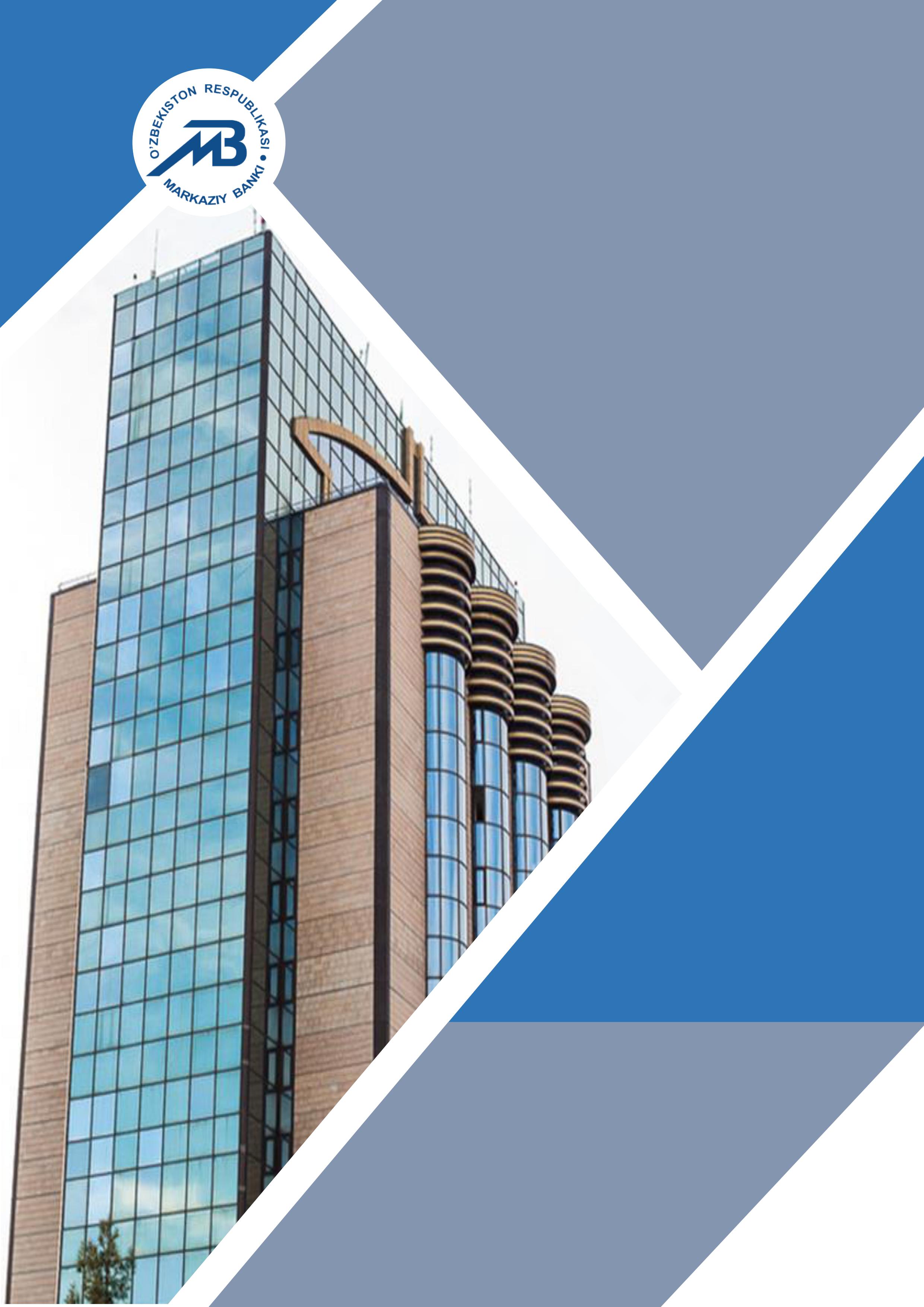 ВВЕДЕНИЕНастоящая публикация подготовлена Департаментом валютного регулирования и платёжного баланса Центрального банка Республики Узбекистан. В публикации излагаются сведения по платёжному балансу и международной инвестиционной позиции, а также совокупному внешнему долгу за I квартал 2020 года, которые составлены в соответствии с шестым изданием Руководства по платёжному балансу и международной инвестиционной позиции (РПБ6. МВФ, .).При изложении сравнительного анализа приводятся некоторые относительные показатели, а также представляется экспертное мнение по наблюдаемым изменениям для облегчения их понимания в контексте развития общеэкономической ситуации. Методологический комментарий к платёжному балансу, а также источники информации и пояснения к составленным данным приводятся в отдельном разделе в конце публикации.Корректировки ранее опубликованных исторических рядов осуществляются при изменении методологии учёта и получении дополнительных данных. При этом, источниками уточнения ранее опубликованных рядов являются отчёты, получаемые 
по операциям между резидентами и нерезидентами, информация, представляемая хозяйствующими субъектами, выявленные статистические расхождения, а также уточнение данных внешней торговли.Статистические данные, приведённые в публикации, актуальны по состоянию 
на июнь 2020 года.Вследствие округления данных в таблицах, приведённых в данной публикации, возможны незначительные расхождения между итогом и суммой слагаемых.Статистические таблицы по платёжному балансу и международной инвестиционной позиции в аналитическом представлении, а также по совокупному внешнему долгу размещены на веб-сайте Центрального банка Республики Узбекистан http://www.cbu.uz/. Статистические таблицы по платёжному балансу и международной инвестиционной позиции в стандартном и аналитическом представлениях также доступны на http://data.imf.org/.По вопросам и предложениям, касающимся публикации, следует обращаться в Департамент валютного регулирования и платёжного баланса Центрального банка Республики Узбекистан по следующим телефонам или адресам электронной почты:Вопросы и предложения также могут быть направлены на электронную почту val@cbu.uz.Публикация осуществляется на ежеквартальной основе в конце квартала, следующего за отчётным кварталом, и доступна на узбекском, русском и английском языках.Центральный банк Республики Узбекистан выражает благодарность министерствам, ведомствам и организациям за сотрудничество в предоставлении данных для составления платёжного баланса, международной инвестиционной позиции Республики Узбекистан и совокупного внешнего долга и надеется на дальнейшее плодотворное сотрудничество.СОДЕРЖАНИЕАННОТАЦИЯ	5I. ПЛАТЁЖНЫЙ БАЛАНС РЕСПУБЛИКИ УЗБЕКИСТАН	6СЧЁТ ТЕКУЩИХ ОПЕРАЦИЙ	6ТОВАРЫ	8УСЛУГИ	13ПЕРВИЧНЫЕ ДОХОДЫ	14ВТОРИЧНЫЕ ДОХОДЫ	16СЧЁТ ОПЕРАЦИЙ С КАПИТАЛОМ	17ФИНАНСОВЫЙ СЧЁТ	18ПРЯМЫЕ И ПОРТФЕЛЬНЫЕ ИНВЕСТИЦИИ	19ДРУГИЕ ИНВЕСТИЦИИ	20II. МЕЖДУНАРОДНАЯ ИНВЕСТИЦИОННАЯ ПОЗИЦИЯ  РЕСПУБЛИКИ УЗБЕКИСТАН	24СЕКТОР ГОСУДАРСТВЕННОГО УПРАВЛЕНИЯ	25БАНКОВСКИЙ СЕКТОР	26ДРУГИЕ СЕКТОРА	27III. ВНЕШНИЙ ДОЛГ РЕСПУБЛИКИ УЗБЕКИСТАН	29ПЛАТЁЖНЫЙ БАЛАНС ЗА 2018-2019 ГГ. И I КВАРТАЛ 2020 ГОДА	33МЕЖДУНАРОДНАЯ ИНВЕСТИЦИОННАЯ ПОЗИЦИЯ ЗА 2018-2019 ГГ. И I КВАРТАЛ 2020 ГОДА.	35ВНЕШНЕТОРГОВЫЙ ОБОРОТ ТОВАРОВ ЗА 2018-2019 ГГ. И I КВАРТАЛ 2020 ГОДА	39СТРУКТУРА ЭКСПОРТА И ИМПОРТА ТОВАРОВ ЗА I КВАРТАЛ 2019 - 2020 ГГ.	40ЭКСПОРТИРОВАННЫЕ ТОВАРЫ С ВЫСОКИМ КОЭФФИЦИЕНТОМ ТОВАРНОЙ  КОНЦЕНТРАЦИИ 
ЗА 2018 - 2019 ГГ. И I КВАРТАЛ 2020 ГОДА	42ИМПОРТИРОВАННЫЕ ТОВАРЫ С ВЫСОКИМ КОЭФФИЦИЕНТОМ ТОВАРНОЙ  КОНЦЕНТРАЦИИ 
ЗА 2018 - 2019 ГГ. И I КВАРТАЛ 2020 ГОДА	46ГЕОГРАФИЧЕСКАЯ СТРУКТУРА ВНЕШНЕЙ ТОРГОВЛИ ТОВАРАМИ ЗА I КВАРТАЛ 2018 - 2020 ГГ.	52БАЛАНС МЕЖДУНАРОДНЫХ УСЛУГ ПО РАСШИРЕННОЙ КЛАССИФИКАЦИИ 
ЗА I КВАРТАЛ 2018 - 2020 ГГ.	57ЛИЧНЫЕ ТРАНСФЕРТЫ ЗА I КВАРТАЛ 2018-2020 ГГ.	60БАЛАНС ПЕРВИЧНЫХ ДОХОДОВ ЗА I КВАРТАЛ 2018-2020 ГГ.	62БАЛАНС ВТОРИЧНЫХ ДОХОДОВ ЗА I КВАРТАЛ 2018-2020 ГГ.	63ЧИСТОЕ ПОСТУПЛЕНИЕ ПРЯМЫХ ИНОСТРАННЫХ ИНВЕСТИЦИЙ ЗА I КВАРТАЛ 2019-2020 ГГ.*	64МЕЖДУНАРОДНАЯ ИНВЕСТИЦИОННАЯ ПОЗИЦИЯ ЗА I КВАРТАЛ 2020 ГОДА	65МЕЖДУНАРОДНАЯ ИНВЕСТИЦИОННАЯ ПОЗИЦИЯ СЕКТОРА ГОСУДАРСТВЕННОГО УПРАВЛЕНИЯ 
ЗА I КВАРТАЛ 2020 ГОДА	66МЕЖДУНАРОДНАЯ ИНВЕСТИЦИОННАЯ ПОЗИЦИЯ БАНКОВСКОГО СЕКТОРА 
ЗА I КВАРТАЛ 2020 ГОДА	67МЕЖДУНАРОДНАЯ ИНВЕСТИЦИОННАЯ ПОЗИЦИЯ ДРУГИХ СЕКТОРОВ ЗА I КВАРТАЛ 2020 ГОДА	68ИНФОРМАЦИЯ О ПОСТУПЛЕНИЯХ И ПЛАТЕЖАХ ПО ЧАСТНОМУ ВНЕШНЕМУ ДОЛГУ 
ЗА I КВАРТАЛ 2020 ГОДА	69ПРОГНОЗ БУДУЩИХ ПЛАТЕЖЕЙ ПО ОСНОВНОМУ ДОЛГУ И ПРОЦЕНТАМ	70МЕТОДОЛОГИЧЕСКИЙ КОММЕНТАРИЙ	77ГЛОССАРИЙ ТЕРМИНОВ	85АННОТАЦИЯОсновными факторами, оказавшими влияние на формирование показателей платёжного баланса Республики Узбекистан в I квартале 2020 года, являлись изменения во внутренней и внешней конъюнктуре, связанные с началом мировой пандемии 
COVID-19, которая привела к сокращению внешнеторгового оборота, замедлению мировой деловой активности и увеличению финансовых рисков. При этом, с учётом того, что в I квартале 2020 года введение мер карантина носило локальный характер, риск отрицательного эффекта на трансграничные денежные переводы не материализовался и сохранился тренд их роста по отношению 
к соответствующему периоду 2019 года. Кроме того, наблюдающаяся позитивная динамика мировых цен на золото позволила частично компенсировать сокращение объёмов экспорта.Под влиянием вышеназванных факторов текущий счёт сформировался 
с дефицитом в размере 812 млн. долл. (1,0 млрд. долл. в I квартале 2019 года). При этом отрицательное сальдо торгового баланса и международных услуг (2,0 млрд. долл.), частично компенсировалось положительным сальдо первичных и вторичных доходов (1,2 млрд. долл.)Вместе с тем, отрицательное сальдо финансового счёта составило 719 млн. долл. вследствие роста финансовых обязательств резидентов (1,5 млрд. долл.), а также приобретения финансовых активов резидентами (794 млн. долл.).Чистая международная инвестиционная позиция Республики Узбекистан 
на 1 апреля 2020 года составила 13,8 млрд. долл. Анализ международной инвестиционной позиции по секторам экономики показал, что по итогам I квартала 
2020 года сектор государственного управления и другие сектора сохраняют позицию «чистого кредитора», тогда как банковский сектор является «чистым заёмщиком».Совокупный внешний долг Республики Узбекистан на 1 апреля 2020 года составил 25,1 млрд. долл. из которых 16,2 млрд. долл. является долгом государственного сектора, а 8,9 млрд. долл. – частным внешним долгом.I. ПЛАТЁЖНЫЙ БАЛАНС РЕСПУБЛИКИ УЗБЕКИСТАНСЧЁТ ТЕКУЩИХ ОПЕРАЦИЙПо итогам I квартала 2020 года сальдо счёта текущих операций было отрицательным и составило 812,2 млн. долл. (1,0 млрд. долл. за I квартал 2019 года). При этом, отрицательное сальдо текущего счета по сравнению с I кварталом 2019 года сократилось, что объясняется соразмерным сокращением импорта и экспорта при росте трансграничных денежных переводов. (Диаграмма 1).Диаграмма 1САЛЬДО ПО КОМПОНЕНТАМ СЧЁТА ТЕКУЩИХ ОПЕРАЦИЙ(млн. долл.)За I квартал 2020 года в части доходов текущего счета по таким компонентам, 
как товары, услуги и первичные доходы, наблюдалось сокращение по сравнению 
с аналогичными показателями соответствующего периода прошлого года, 
а по вторичным доходам наблюдалось увеличение, в то время, как в части расходов текущего счета по товарам, услугам и вторичным доходам наблюдалось сокращение, 
а по первичным доходам наблюдалось увеличение (Таблица 1).Таблица 1СТРУКТУРА ТЕКУЩИХ ДОХОДОВ И РАСХОДОВ(млн. долл.)*в том числе газ – 237,6 млн. долл., драгоценные металлы (золото) – 1,0 млрд. долл.Таким образом, по итогам I квартала 2020 года отрицательное сальдо торгового баланса с учётом международных услуг, по методологии РПБ6 составило 2,0 млрд. долл. При этом положительное сальдо первичных и вторичных доходов равно 1,2 млрд. долл.ТОВАРЫЗа I квартал 2020 года внешнеторговый оборот по торговле товарами 
(с учётом золота и корректировок) составил 7,0 млрд. долл. (7,8 млрд. долл. 
за I квартал 2019 года). При этом, объёмы экспорта и импорта – 2,7 млрд. долл. 
и 4,3 млрд. долл. соответственно. В связи с этим, дефицит торгового баланса товарами был равен 1,6 млрд. долл.Объём экспорта товаров по сравнению с I кварталом 2019 годом снизился на 11%. Доля золота и газа в экспорте равно 37% и 9% соответственно. При этом, наблюдалось сокращение объёма экспорта газа на 30% относительно I квартала 2019 года.Объём экспорта товаров (без учёта золота и корректировок) за I квартал 
2020 года по сравнению с предыдущим годом снизился на 6% (в I квартале 2019 года рост был равен 9%) (Диаграмма 2).Диаграмма 2КОМПОНЕНТЫ ЭКСПОРТА ТОВАРОВ(млн. долл.)Объём импорта товаров относительно I квартала 2019 года снизился 
на 9% (в I квартале 2019 года наблюдался рост в 27%) (Диаграмма 3).Диаграмма 3КОМПОНЕНТЫ ИМПОРТА ТОВАРОВ(млн. долл.)При этом, 76% совокупного объёма экспорта товаров за I квартал 2020 года 
(без учёта немонетарного золота), приходились на шесть стран, из которых 22% 
на Россию, 15% на Турцию, 15% на Китай, 9% на Казахстан, 9% на Кыргызстан и 6% 
на Афганистан. (Диаграмма 4)Вместе с тем, в структуре экспорта товаров значительную долю занимает группа товаров «драгоценные металлы и камни» – 1,0 млрд. долл. (1,3 млрд. долл. в I квартале 2019 года), «текстиль и текстильные изделия» – 532,6 млн. долл. (485,6 млн. долл. 
в I квартале 2019 года), «минеральные продукты»– 307,9 млн. долл. (402,3 млн. долл. 
в I квартале 2019 года), и все эти группы товаров составили 70% от совокупного объёма экспорта товаров (73% в I квартале 2019 года) (Диаграмма 5).Преобладание в объёме экспорта сырьевых товаров (золота и природного газа) сохранилось и составило 46% от совокупного объёма экспорта, из которых 37% приходится на золото и 9% на природный газ. При этом, из совокупного объёма экспорта природного газа 48% приходится на Китай, 45% – на Россию и 6% – на Таджикистан.Диаграмма 4ОСНОВНЫЕ СТРАНЫ ЭКСПОРТА ТОВАРОВ(без учёта экспорта немонетарного золота)(млн. долл.)Диаграмма 5ОСНОВНЫЕ ГРУППЫ ЭКСПОРТИРУЕМЫХ ТОВАРОВ(нормировано к общему объёму экспорта)(млн. долл.)Вместе с тем, в структуре импорта товаров значительную долю занимает группа товаров «машины, оборудование, механизмы» – 1,4 млрд. долл. (1,6 млрд. долл. 
в I квартале 2019 года), «недрагоценные металлы и изделия из них» – 635,2 млн. долл. 
(694,5 млн. долл. в I квартале 2019 года), «продукция химической промышленности»
– 506,1 млн. долл. (437,1 млн. долл. в I квартале 2019 года), и все эти группы товаров составили 55% от совокупного объёма импорта товаров (54% в I квартале 2019 года) (Диаграмма 6).Диаграмма 6ОСНОВНЫЕ ГРУППЫ ИМПОРТИРУЕМЫХ ТОВАРОВ(нормировано к общему объёму импорта)(млн. долл.)Импорт товаров по сравнению с I кварталом 2019 года сократился по всем основным торговым партнёрам за исключением России (рост 17%). Причиной данного сокращения являлась замедление экономической активности в отчетном периоде. При этом, сокращение с Китаем составило 9%, с Республикой Корея – 30%, 
с Казахстаном – 15%, с Турцией – 36% и с Литвой – 18% (Диаграмма 7). Совокупная доля этих стран в объёме импорта за I квартал 2020 года составила 72%, из которых 24% приходится на Россию, 21% – на Китай, 11% – на Республику Корея, 10% – на Казахстан, 4% – на Турцию и 3% – на Литву. (В I квартале 2019 года совокупная доля этих стран в объёме импорта составляла 73%, из которых на каждую из них приходилось 18%, 21%, 14%, 10% , 6% и 3% соответственно). Вместе с тем, доля Европейских стран сократилась с 23% до 22%, что связано с увеличением доли основных торговых партнёров в объёме импорта.Диаграмма 7ОСНОВНЫЕ СТРАНЫ ИМПОРТА ТОВАРОВ(млн. долл.)УСЛУГИОтрицательное сальдо по международной торговле услугами сократилось 
на 17% относительно I квартала 2019 года и составило 459,1 млн. долл. Вместе с тем, 
в структуре экспорта и импорта услуг продолжают преобладать транспортные услуги и услуги, связанные с поездками (Диаграммы 8, 9).Диаграмма 8ЭКСПОРТ УСЛУГ ПО ОСНОВНЫМ КОМПОНЕНТАМ(млн. долл.) За отчётный период объём экспорта услуг составил 596,2 млн. долл. (636,1 млн. долл. за I квартал 2019 года), тогда как их импорт – 1,1 млрд. долл. (1,2 млрд. долл. 
за I квартал 2019 года). На транспортные услуги и услуги, связанные с туризмом (поездки), приходилось в совокупности 88% от общего объёма как экспорта, 
так и импорта услуг.Сокращение дефицита международных услуг в I квартале 2020 года было связано, 
с относительно большим сокращением импорта транспортных услуг и услуг в сфере поездок по сравнению с экспортом данных видов услуг.Диаграмма 9ИМПОРТ УСЛУГ ПО ОСНОВНЫМ КОМПОНЕНТАМ(млн. долл.)В импорте транспортных услуг традиционно преобладали услуги, связанные 
с железнодорожным и воздушным транспортом. Объём импорта транспортных услуг железнодорожного транспорта был равен 256,4 млн. долл. (293,7 млн. долл. 
за I квартал 2019 года), воздушного транспорта – 105,4 млн. долл. (105,0 млн. долл. 
за I квартал 2019 года), тогда как объём импорта другими видами транспорта составил 127,6 млн. долл. (186,2 млн. долл. за I квартал 2019 года).ПЕРВИЧНЫЕ ДОХОДЫПоложительное сальдо по счёту первичных доходов за I квартал 2020 года было равно 207,8 млн. долл. (338,2 млн. долл. за I квартал 2019 года) (Диаграмма 10). Сокращение сальдо первичных доходов связано с уменьшением количества краткосрочных работников и увеличением начисленных доходов нерезидентов 
по внешним займам и инвестициям.Основным источником по статье «доходы» за I квартал 2020 года являлась оплата труда, полученная гражданами Узбекистана, выехавшими на заработки за рубеж 
на краткосрочный период, которая составила 573,8 млн. долл. (683,3 млн. долл. 
за I квартал 2019 года).Доходы резидентов от инвестиций за рубеж составили 60,7 млн. долл. (76,2 млн. долл. за I квартал 2019 года), из которых 57,3 млн. долл. (74,0 млн. долл. за I квартал 
2019 года) – доходы от размещения международных резервов. Оставшаяся часть, 
в основном, является доходом отечественных банков по корсчетам, а также депозитам резидентов в зарубежных банках.Диаграмма 10ИЗМЕНЕНИЕ КОМПОНЕНТОВ ПЕРВИЧНЫХ ДОХОДОВ(млн. долл.)В свою очередь, доходы нерезидентов от инвестиций в Узбекистан составили 
403,1 млн. долл. (415,1 млн. долл. – за I квартал 2019 года), рост наблюдался, 
в основном, за счёт доходов от кредитов и займов, в том числе от международных облигаций, (202,1 млн. долл. – за I квартал 2020 года, 156,4 млн. долл. – за I квартал 2019 года). При этом, доходы от прямых инвестиций составили 200,1 млн. долл. 
(258,5 млн. долл. – за I квартал 2019 года).Реинвестированные доходы иностранных инвесторов в рассматриваемом периоде были равны 74% от общей суммы доходов от прямых инвестиций (64% в I квартале 2019 года).ВТОРИЧНЫЕ ДОХОДЫПоложительное сальдо вторичных доходов достигло 1,0 млрд. долл. (862,7 млн. долл. за I квартал 2019 года), которое обеспечивалось, в основном, за счёт объёмов трансграничных денежных переводов долгосрочных трудовых мигрантов.Данные переводы составляют основную часть компонентов статьи вторичных доходов и являются безвозмездными трансфертами физическим лицам – резидентам (домохозяйствам) из-за границы. При этом, трансфертные переводы в адрес домашних хозяйств поступают преимущественно через системы международных денежных переводов. В свою очередь, изучение показало, что выплаченные трансферты представляют собой трансграничные переводы, отправленные резидентами нерезидентам (Диаграмма 11).Диаграмма 11ТЕКУЩИЕ ТРАНСФЕРТЫ(млн. долл.)Поступления вторичных доходов в течение I квартала т.г., как и в прошлых периодах продолжают иметь сезонный характер. Также, часть трансграничных денежных переводов, поступающих гражданам Узбекистана, пересылаются их родственниками, постоянно находящимися, либо проживающими за границей (Диаграмма 12).Следует отметить, что на практике денежные переводы могут не только использоваться краткосрочными работниками для направления средств своим семьям 
и нерезидентами (которые включают работников, пребывающих за границей более одного года), но и осуществляться в целях совершения расчётов по внешнеторговым операциям. В этой связи, сумма денежных переводов и наличного ввоза иностранной валюты физическими лицами – резидентами уменьшается на сумму, оценённого на основании опроса челночного экспорта, составившего за I квартал 2020 года 26 млн. долл.Диаграмма 12ОСНОВНЫЕ ИСТОЧНИКИ ПОСТУПЛЕНИЙ ФИЗИЧЕСКИМ ЛИЦАМ(млн. долл.)СЧЁТ ОПЕРАЦИЙ С КАПИТАЛОМПоложительное сальдо счёта операций с капиталом в I квартале 2020 года сформировалось незначительным (150 тыс. долл.) вследствие отсутствия поступлений крупных трансфертов разового характера.В предыдущих периодах, по счёту операций с капиталом, в основном, учитывались прощения долгов резидентов перед нерезидентами, а также поступления крупных трансфертов разового характера для осуществления капитального строительства.ФИНАНСОВЫЙ СЧЁТПо итогам I квартала 2020 года отрицательное сальдо финансового счёта сократилось наполовину по сравнению с аналогичным периодом прошлого года и составило 719 млн. долл. (1,4 млрд. долл. годом ранее). При этом, чистое принятие внешних обязательств превысило рост активов в 2 раза. Основной причиной сохранения дефицита финансового счёта является рост обязательств 
по кредитам и займам на сумму 789 млн. долл. (из них 489 млн. долл. приходится на сектор государственного управления) и торговым кредитам – на 381 млн. долл. Операции по резервным активам были незначительными и составили 0,7 млн. долл. (Таблица 2).Таблица 2СТРУКТУРА ФИНАНСОВЫХ ПОСТУПЛЕНИЙ И РАСХОДОВ(млн. долл.)ПРЯМЫЕ И ПОРТФЕЛЬНЫЕ ИНВЕСТИЦИИЧистый приток прямых иностранных инвестиций в течение I квартала 2020 года составил 262 млн. долл. Привлечение прямых иностранных инвестиций в страну 
частично было нивелировано увеличением объёмов репатриации по инвестициям, осуществлённых в рамках соглашений о разделе продукции (СРП). При этом, чистые иностранные инвестиции в капитал и объёмы реинвестирования доходов иностранными инвесторами остались практически на уровне показателя I квартала 2019 года.В структуре обязательств по прямым инвестициям значительный рост (в 3,4 раза) наблюдался по долговым инструментам (займам от материнских компаний), который составил 59 млн. долл. Вместе с тем, чистые выплаты в рамках СРП составили 112 млн. долл. (Диаграмма 13).Диаграмма 13ИЗМЕНЕНИЕ КОМПОНЕНТОВ ПРЯМЫХ ИНВЕСТИЦИЙ(млн. долл.)Чистый приток портфельных инвестиций в банковский и нефинансовый сектора экономики был скорректирован на сумму купонных выплат по международным облигациям Республики Узбекистан, выпущенных годом ранее. В результате по итогам 
I квартала 2020 года сальдо операций по портфельным инвестициям сложилось в размере 1,4 млн. долл. ДРУГИЕ ИНВЕСТИЦИИАктивыЧистое увеличение активов по статье «Другие инвестиции» в течение I квартала 2020 года составило 792 млн. долл. Основными компонентами статьи «Другие инвестиции» являются валюта и депозиты резидентов, а также торговые кредиты и авансы (дебиторская задолженность), которые выросли на 390 млн. долл. и 401 млн. долл. соответственно.Анализ компонента «Валюта и депозиты» по секторам экономики показал, 
что основной объём операций приходится на другие сектора экономики, так как рост сбережений населения в иностранной валюте учитывается в данном секторе. Постоянный рост активов других секторов обеспечивается за счёт репатриации (возврата) доходов граждан Республики Узбекистан, работающих за рубежом, а также поступлений средств на заграничные счета резидентов - юридических лиц (Диаграмма 14).Диаграмма 14ЧИСТЫЕ ИЗМЕНЕНИЯ ПО КОМПОНЕНТУ «ВАЛЮТА И ДЕПОЗИТЫ»(млн. долл.)Чистые изменения валюты и депозитов банковского сектора (остатков 
на корреспондентских счетах и в кассах банков), в основном, формировались в результате необходимости осуществления платежей по импортным операциям резидентов. 
Так, несмотря на снижение процентных ставок на фоне пандемии и кризисных явлений, а также сокращение объёмов размещения межбанковских депозитов в зарубежных финансовых учреждениях, начиная с IV квартала 2019 года нетто-активы банков Узбекистана по валюте и депозитам демонстрируют положительную динамику.Сальдо операций по торговым кредитам и авансам, представленным нерезидентам по внешнеторговым контрактам, сложилось положительным и составило 401 млн. долл. Данный рост дебиторской задолженности может быть обусловлен задержками в производстве связанными с введёнными мерами карантина.ОбязательстваЧистый рост обязательств по статье «Другие инвестиции» в течение I квартала 
2020 года составил 1,2 млрд. долл. (увеличение в 1,3 раза). Основная доля роста 
(63% совокупного увеличения или 789 млн. долл.) приходится на компонент «Кредиты 
и займы».Анализ компонента «Кредиты и займы» по секторам экономики показал, 
что темпы накопления заимствований сектором государственного управления были ниже уровня I квартала 2019 года. Так, чистое принятие обязательств по внешним займам госсектора составило 489 млн. долл. Данные средства предусматривается направить 
на смягчение последствий глобальной пандемии и дальнейшее финансирование государственных целевых программ по развитию отраслей и регионов (Диаграмма 15).Чистый рост обязательств по кредитам и займам банковского сектора 
за январь-март 2020 года был равен 356 млн. долл., что на 20% больше по сравнению 
с аналогичным показателем 2019 года. Данный рост связан с активизацией деятельности отечественных банков по привлечению средств зарубежных банков и международных финансовых институтов.Сальдо операций по внешним заимствованиям других секторов оставалось отрицательным и составило 56 млн. долл., что объясняется наступлением сроков погашения по крупным кредитам, полученным предприятиями нефтегазовой отрасли.Чистый рост обязательств по статье «Торговые кредиты и авансы» (кредиторская задолженность) за I квартал 2020 года составил 381 млн. долл. Данный рост кредиторской задолженности может объяснятся накоплением резидентами авансовых платежей по экспортным контрактам, а также обязательств, подлежащих к оплате по импортным контрактам.Необходимо отметить, что рост торговых кредитов и рост остатков сбережений населения в иностранной валюте частично компенсируются. В этой связи, потоки по торговым кредитам и авансам, а также по сбережениям населения в иностранной валюте скорректированы с учётом вышеупомянутых факторов.Диаграмма 15ЧИСТЫЕ ИЗМЕНЕНИЯ СОСТАВНЫХ КОМПОНЕНТА «КРЕДИТЫ И ЗАЙМЫ»(млн. долл.)II. МЕЖДУНАРОДНАЯ ИНВЕСТИЦИОННАЯ ПОЗИЦИЯ 
РЕСПУБЛИКИ УЗБЕКИСТАНЧистая инвестиционная позиция Республики Узбекистан за I квартал 2020 года увеличилась на 1,4 млрд. долл. и на 1 апреля т.г. составила 13,8 млрд. долл. 
При этом, совокупный объём иностранных активов страны составил 49,7 млрд. долл., тогда как внешние обязательства были равны 35,9 млрд. долл. Анализ изменений 
в структуре инвестиционной позиции за рассматриваемый период продемонстрировал, что несмотря на отрицательное сальдо финансового счёта, неоперационные изменения оказали положительное влияние на улучшение международной инвестиционной позиции страны.Анализ международной инвестиционной позиции по секторам экономики показал, что по итогам I квартала 2020 года сектор государственного управления 
и другие сектора сохраняют позицию «чистого кредитора», тогда как банковский сектор является «чистым заёмщиком» (Диаграмма 16).Диаграмма 16ЧИСТАЯ ИНВЕСТИЦИОННАЯ ПОЗИЦИЯ ПО СЕКТОРАМ ЭКОНОМИКИ(млн. долл.)Вместе с тем, следует отметить, что несмотря на привлечение внешних заимствований со стороны государственного и банковского секторов, улучшение чистой инвестиционной позиции сложилось, главным образом, за счёт позитивной динамики изменения мировой цены золота и переоценки остатков обязательств по прямым иностранным инвестициям.СЕКТОР ГОСУДАРСТВЕННОГО УПРАВЛЕНИЯАктивыВ I квартале 2020 года совокупные активы сектора государственного управления увеличились на 1,1 млрд. долл., за счёт положительного влияния переоценки монетарного золота. На фоне распространения коронавируса наблюдались возросшая волатильность и неопределенность на международных фондовых, валютных рынках, 
а также на рынках сырья. В результате цена на золото, как на «безопасный» актив, выросла с 1511,5 до 1604,7 долл./тр.унц., что имело положительный эффект 
на инвестиционную позицию сектора государственного управления (Диаграмма 17).Диаграмма 17ДИНАМИКА ИЗМЕНЕНИЯ МИРОВОЙ ЦЕНЫ НА ЗОЛОТО(долл./тр.унц.)ОбязательстваОбязательства сектора государственного управления, в основном, состоят 
из внешнего долга. Так, в результате привлечения новых заимствований обязательства перед нерезидентами по ссудам и займам увеличились на 492 млн. долл., тогда как 
по портфельным инвестициям наблюдалось сокращение рыночной цены в результате снижения котировок по международным облигациям на сумму 107 млн. долл.БАНКОВСКИЙ СЕКТОРАктивыЗа январь-март 2020 года внешние требования коммерческих банков увеличились 
на 67 млн. долл. и по состоянию на 1 апреля 2020 года составили 2,2 млрд. долл. Причиной данного увеличения остаётся рост остатка валюты и депозитов в кассах 
и на ностро-счётах в зарубежных банках.ОбязательстваВнешние обязательства банковского сектора по итогам I квартала 2020 года выросли на 357 млн. долл. Анализ показал, что увеличение внешних обязательств банков наблюдалось по компонентам «Ссуды и займы» (рост на 354 млн. долл.) и «Валюта и депозиты» (рост на 18 млн. долл.), тогда как иностранные обязательства банков сократились по компоненту «Портфельные инвестиции» (уменьшение на 22 млн. долл.).Таким образом, по состоянию на 1 апреля 2020 года 80% обязательств банковского сектора перед нерезидентами представлены кредитами и займами зарубежных банков и международных финансовых учреждений (Диаграмма 18).ДРУГИЕ СЕКТОРААктивыВ структуре внешних активов других секторов за I квартал 2020 года увеличение составило 1,0 млрд. долл. Рост активов наблюдался по компоненту «Валюта и депозиты», который увеличился в размере 314 млн. долл. за счёт репатриации (возврата) доходов граждан Республики Узбекистан, работающих за рубежом, а также поступлений средств 
на заграничные счета резидентов - юридических лиц. Рост также зафиксирован 
по компоненту «Торговые кредиты и авансы» (дебиторская задолженность) на сумму 
401 млн. долл.ОбязательстваВнешние обязательства других секторов за январь-март 2020 года сократились 
на 283 млн. долл. Снижение обязательств наблюдалось, в основном, вследствие изменений по компонентам «Прямые инвестиции» и «Ссуды и займы», тогда как 
по компоненту «Торговые кредиты и авансы» был зафиксирован рост на 381 млн. долл.Кроме того, следует отметить, что рост торговых кредитов и рост остатков сбережений населения в иностранной валюте частично компенсируются, так как часть импортированных товаров может оплачиваться наличными средствами.По компоненту «Прямые инвестиции» сумма поступлений от иностранных инвесторов в рамках СРП составила 117 млн. долл., а начисление компенсационных выплат в адрес инвесторов – 228 млн. долл. Таким образом, по предприятиям 
СРП наблюдалось чистое уменьшение инвестиций в размере 112 млн. долл. Необходимо отметить, что резкое сокращение добычи газа от проектой мощности компаниями 
СРП связано с неблагоприятной конъюнктурой мировых цен на энергоресурсы 
и падением спроса в Китае из-за пандемии коронавируса.По нефинансовым предприятиям, за исключением предприятий СРП, в течение 
I квартала 2020 года чистый приток прямых иностранных инвестиций в капитал сложился в размере 165 млн. долл., реинвестиций доходов – 149 млн. долл., а вложений в виде долговых инструментов от материнских компаний – 59 млн. долл. Так, чистый рост инвестиций в нефинансовые предприятия, за исключением предприятий СРП, равен 
373 млн. долл.По небанковским финансовым учреждениям (страховые и лизинговые компании), чистый рост инвестиций в капитал составил 1 млн. долл. Реинвестированные доходы также увеличились на 1 млн. долл.Вместе с тем, в структуре внешних обязательств других секторов по прямым инвестициям наблюдались прочие отрицательные неоперационные изменения в сумме 916 млн. долл., которые связаны с обнаруженными статистическими ошибками 
в данных за предыдущие периоды. В результате, на 1 апреля 2020 года остаток прямых иностранных инвестиций скорректирован в сторону уменьшения на 662 млн. долл.Уменьшение обязательств по ссудам и займам на сумму 58 млн. долл. связано 
с наступлением срока погашения задолженности по внешнему долгу частного сектора.III. ВНЕШНИЙ ДОЛГ РЕСПУБЛИКИ УЗБЕКИСТАНСовокупный внешний долг отражает обязательства резидентов перед нерезидентами, по которым требуется выплата основного долга и процентов. Совокупный внешний долг включает заимствования государственного и частного сектора. Анализ изменения совокупного внешнего долга показывает, что в течение 
2013-2017 гг. рост задолженности наблюдался как в государственном, так и в частном секторе.Однако, в 2018 году наблюдалось сокращение задолженности частного сектора связи с наступлением сроков погашения задолженности по предприятиям нефтегазовой и энергетической отрасли. С 2019 года долг частного сектора вновь начал увеличиваться, 
в основном, за счёт роста заимствований коммерческих банков.В I квартале 2020 года государственный внешний долг также сохранил тенденцию роста. Данный процесс объясняется привлечением новых внешних заимствований 
для смягчения социально-экономического влияния кризиса, вызванного распространением вируса COVID-19, и финансирования государственных программ развития отраслей экономики и регионов (Диаграмма 19).Диаграмма 19ДИНАМИЧЕСКИЕ РЯДЫ СОВОКУПНОГО ВНЕШНЕГО ДОЛГА РЕСПУБЛИКИ УЗБЕКИСТАН(млрд. долл.)Объём совокупного внешнего долга Республики Узбекистан по состоянию 
на 1 апреля 2020 года составил 25,1 млрд. долл., увеличившись по отношению к началу 2020 года на 2,8% или на 692 млн. долл. (Таблица 3).Таблица 3СТРУКТУРА И ИЗМЕНЕНИЕ СОВОКУПНОГО ВНЕШНЕГО ДОЛГА(млн. долл.)Разбивка внешнего долга по срокам привлечения приводится в Таблице 4.Таблица 4РАЗБИВКА ВНЕШНЕГО ДОЛГА ПО СРОКАМ ПРИВЛЕЧЕНИЯ(по состоянию на 1 апреля 2020 года)Увеличение задолженности государственного сектора в течение I квартала 
2020 года составило 385 млн. долл. При этом, на фоне глобальной пандемии рыночная стоимость суверенных облигаций Узбекистана снизилась в результате понижения биржевых котировок на фондовых рынках.Задолженность частного сектора выросла на 307 млн. долл., преимущественно, 
за счёт увеличения объёмов заимствования банками.Следует отметить, что за 
I квартал 2020 года частным сектором привлечено заимст-вований на общую сумму 566 млн. долл. Привлечение заимст-вований, в основном, осуществлялось банками – 451 млн. долл., предприятиями текстильной отрасли – 36 млн. долл. и предприятиями других секторов экономики – 74 млн. долл. (Диаграмма 20). 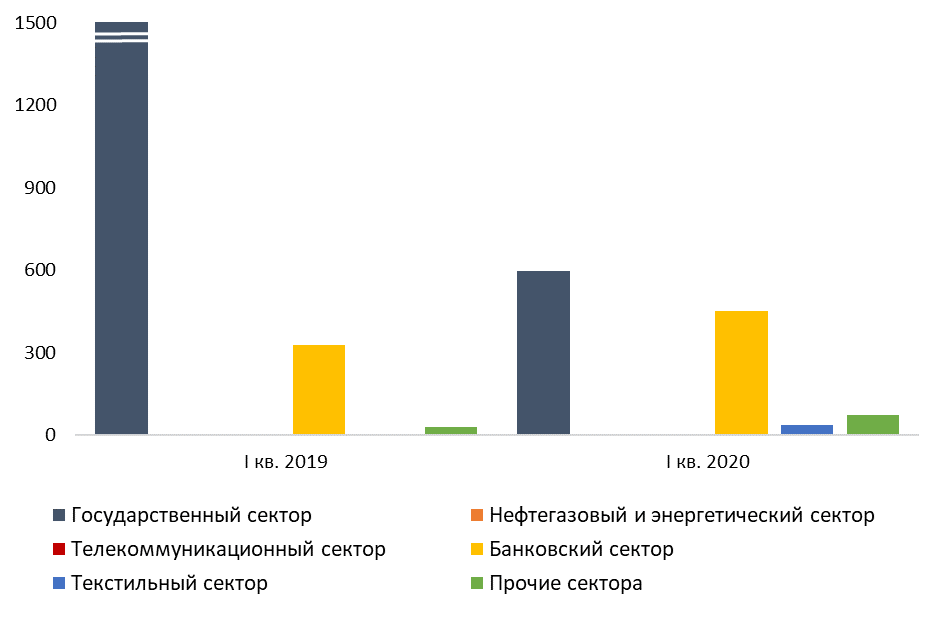 Вместе с тем, за рассматриваемый период по государственному внешнему долгу погашение основного долга и процентов осуществлено на сумму 132 млн. долл. и 93 млн. долл. соответственно (Диаграмма 21, 22).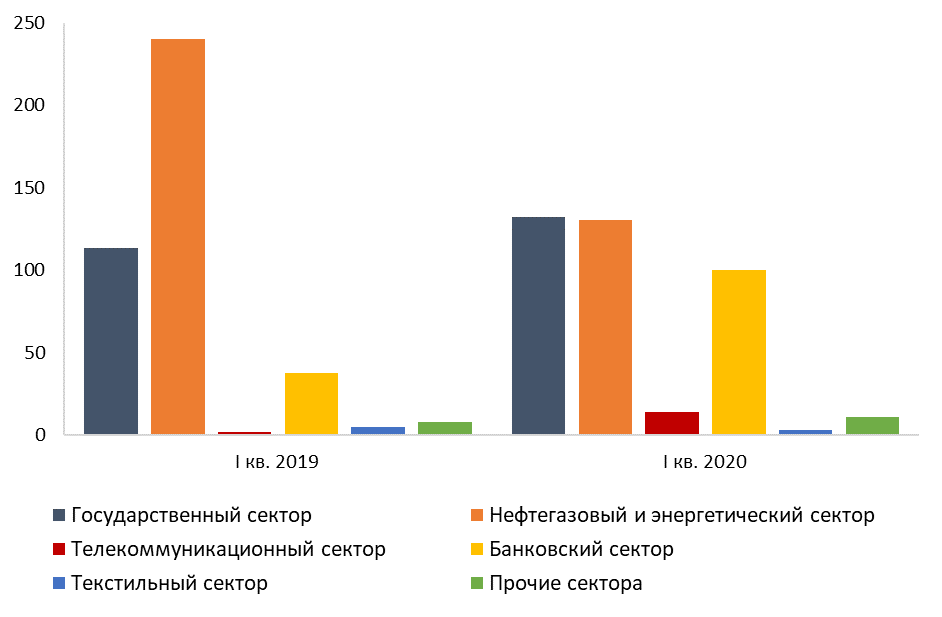 Выплаты по частному внешнему долгу составили 
258 млн. долл. по основному долгу и 53 млн. долл. по процентам. 
При этом, предприятия нефтегазового и энергетического, 
а также банковского секторов продолжают осуществлять наибольший объём платежей как по основному долгу, так и по процентам (Диаграмма 21, 22). 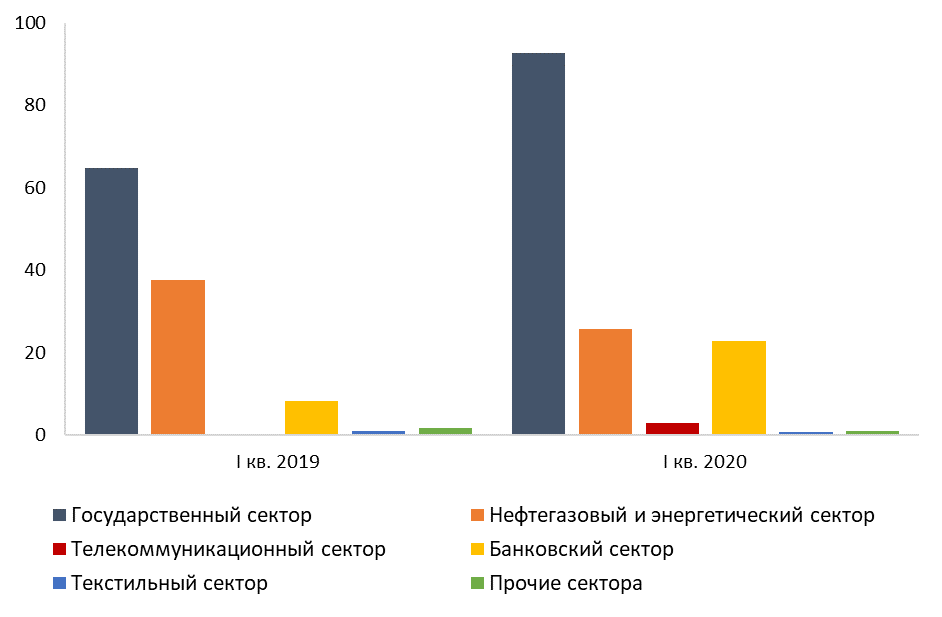 В приложениях 13.1-13.8 представляются данные о поступлении и погашении частного внешнего долга за I квартал 2020 года, а также прогнозы погашения основного долга и процентов по частному внешнему долгу по типам кредиторов и заёмщиков в соответствии с системой международной отчётности.Приложение 1ПЛАТЁЖНЫЙ БАЛАНС ЗА 2018-2019 ГГ. И I КВАРТАЛ 2020 ГОДА(аналитическое представление)(млн. долл.)Данный статистический отчёт использует стандартное представление, определённое в 6 издании Руководства составления Платёжного баланса (РПБ 6).Приложение 2МЕЖДУНАРОДНАЯ ИНВЕСТИЦИОННАЯ ПОЗИЦИЯ ЗА 2018-2019 ГГ. И I КВАРТАЛ 2020 ГОДА.(млн. долл)Приложение 3ВНЕШНЕТОРГОВЫЙ ОБОРОТ ТОВАРОВ ЗА 2018-2019 ГГ. И I КВАРТАЛ 2020 ГОДА (млн. долл.)	Приложение 4СТРУКТУРА ЭКСПОРТА И ИМПОРТА ТОВАРОВ ЗА I КВАРТАЛ 2019 - 2020 ГГ. (млн. долл.)*коэффициент концентрации рассчитывается как квадратный корень суммы квадратов отношений экспорта/импорта отдельных групп товаров к совокупному их объёму. Увеличение коэффициента означает увеличение некоторых групп товаров в общем объёме.Приложение 5.1ЭКСПОРТИРОВАННЫЕ ТОВАРЫ С ВЫСОКИМ КОЭФФИЦИЕНТОМ ТОВАРНОЙ 
КОНЦЕНТРАЦИИ ЗА 2018 - 2019 ГГ. И I КВАРТАЛ 2020 ГОДА(млн. долл.)Приложение 5.2ИМПОРТИРОВАННЫЕ ТОВАРЫ С ВЫСОКИМ КОЭФФИЦИЕНТОМ ТОВАРНОЙ 
КОНЦЕНТРАЦИИ ЗА 2018 - 2019 ГГ. И I КВАРТАЛ 2020 ГОДА(млн. долл.)Приложение 6ГЕОГРАФИЧЕСКАЯ СТРУКТУРА ВНЕШНЕЙ ТОРГОВЛИ ТОВАРАМИ ЗА I КВАРТАЛ 2018 - 2020 ГГ.(млн. долл.)*без учёта корректировки CIP/FOB, челночного экспорта/импорта и товаров, приобретенных в портахПриложение 7БАЛАНС МЕЖДУНАРОДНЫХ УСЛУГ ПО РАСШИРЕННОЙ КЛАССИФИКАЦИИ ЗА I КВАРТАЛ 2018 - 2020 ГГ.(млн. долл.)Приложение 8ЛИЧНЫЕ ТРАНСФЕРТЫ ЗА I КВАРТАЛ 2018-2020 ГГ.(трансграничные денежные переводы физических лиц)(млн. долл.)Приложение 9БАЛАНС ПЕРВИЧНЫХ ДОХОДОВ ЗА I КВАРТАЛ 2018-2020 ГГ.(млн. долл.)Приложение 10БАЛАНС ВТОРИЧНЫХ ДОХОДОВ ЗА I КВАРТАЛ 2018-2020 ГГ.(млн. долл.)Приложение 11ЧИСТОЕ ПОСТУПЛЕНИЕ ПРЯМЫХ ИНОСТРАННЫХ ИНВЕСТИЦИЙ ЗА I КВАРТАЛ 2019-2020 ГГ.*(млн. долл.)* данные отражают разницу между поступлениями и репатриацией инвестиций и могут отличатся от результатов других опросов, проводимых Госкомстатом 
для расчёта освоенных инвестиций. Проводимый по методологии платёжного баланса опрос собирает информацию только о чистых изменениях участия нерезидентов в капитале.** чистое изменение участия нерезидентов в капитале нефинансовых предприятий, а также части доходов, подлежащих выплате нерезидентам, рассчитываются 
на основании опроса, проводимого Госкомстатом.Приложение 12.1МЕЖДУНАРОДНАЯ ИНВЕСТИЦИОННАЯ ПОЗИЦИЯ ЗА I КВАРТАЛ 2020 ГОДА(в разбивке по основным компонентам) (млн. долл.)МЕЖДУНАРОДНАЯ ИНВЕСТИЦИОННАЯ ПОЗИЦИЯ СЕКТОРА ГОСУДАРСТВЕННОГО УПРАВЛЕНИЯ ЗА I КВАРТАЛ 2020 ГОДА(в разбивке по основным компонентам)(млн. долл.)Приложение 12.3МЕЖДУНАРОДНАЯ ИНВЕСТИЦИОННАЯ ПОЗИЦИЯ БАНКОВСКОГО СЕКТОРА ЗА I КВАРТАЛ 2020 ГОДА(в разбивке по основным компонентам)(млн. долл.)Приложение 12.4МЕЖДУНАРОДНАЯ ИНВЕСТИЦИОННАЯ ПОЗИЦИЯ ДРУГИХ СЕКТОРОВ ЗА I КВАРТАЛ 2020 ГОДА(в разбивке по основным компонентам)(млн. долл.)Приложение 13.1ИНФОРМАЦИЯ О ПОСТУПЛЕНИЯХ И ПЛАТЕЖАХ ПО ЧАСТНОМУ ВНЕШНЕМУ ДОЛГУ ЗА I КВАРТАЛ 2020 ГОДА(тип заёмщика: все заёмщики)(млн. долл.)Приложение 13.2ПРОГНОЗ БУДУЩИХ ПЛАТЕЖЕЙ ПО ОСНОВНОМУ ДОЛГУ И ПРОЦЕНТАМ(тип заёмщика: все заёмщики)Приложение 13.3ИНФОРМАЦИЯ О ПОСТУПЛЕНИЯХ И ПЛАТЕЖАХ ПО ЧАСТНОМУ ВНЕШНЕМУ ДОЛГУ ЗА I КВАРТАЛ 2020 ГОДА
(тип заёмщика: банки)(млн. долл.)Приложение 13.4ПРОГНОЗ БУДУЩИХ ПЛАТЕЖЕЙ ПО ОСНОВНОМУ ДОЛГУ И ПРОЦЕНТАМ
(тип заёмщика: банки)Приложение 13.5ИНФОРМАЦИЯ О ПОСТУПЛЕНИЯХ И ПЛАТЕЖАХ ПО ЧАСТНОМУ ВНЕШНЕМУ ДОЛГУ ЗА I КВАРТАЛ 2020 ГОДА
(тип заёмщика: предприятия с прямыми инвестициями)(млн. долл.)Приложение13.6ПРОГНОЗ БУДУЩИХ ПЛАТЕЖЕЙ ПО ОСНОВНОМУ ДОЛГУ И ПРОЦЕНТАМ
(тип заёмщика: предприятия с прямыми инвестициями)Приложение 13.7ИНФОРМАЦИЯ О ПОСТУПЛЕНИЯХ И ПЛАТЕЖАХ ПО ЧАСТНОМУ ВНЕШНЕМУ ДОЛГУ ЗА I КВАРТАЛ 2020 ГОДА
(тип заёмщика: все заёмщики, за исключением банков и предприятий с прямыми инвестициями)(млн. долл.)Приложение 13.8ПРОГНОЗ БУДУЩИХ ПЛАТЕЖЕЙ ПО ОСНОВНОМУ ДОЛГУ И ПРОЦЕНТАМ
(тип заёмщика: все заёмщики, за исключением банков и предприятий с прямыми инвестициями)МЕТОДОЛОГИЧЕСКИЙ КОММЕНТАРИЙС 2018 года Центральный банк приступил к составлению показателей платёжного баланса, международной инвестиционной позиции и внешнего долга в соответствии с шестым изданием Руководства по платёжному балансу и международной инвестиционной позиции (РПБ6, МВФ, 2009).Целью составления показателей статистики внешнего сектора (платёжного баланса и международной инвестиционной позиции) является обеспечение интегрированной основы для анализа внешнеэкономической деятельности страны, в том числе её показателей, курсовой политики, управления резервами и внешней уязвимости к возможным рискам.Платёжный баланс, международная инвестиционная позиция и внешний долг Республики Узбекистан представляются пользователям на ежеквартальной основе.Пересмотр данных платёжного баланса и международной инвестиционной позиции, 
а также внешнего долга может осуществляться регулярно на основании последних доступных данных.Настоящий методологический комментарий является производным от шестого издания Руководства по платёжному балансу и международной инвестиционной позиции (РПБ6, МВФ, 2009) и предназначен для облегчения понимания пользователями основ, принципов и структуры показателей платёжного баланса.1.1. Методологические стандарты платёжного баланса.Платёжный баланс – систематизированный макроэкономический и статистический отчёт, отражающий в суммарном виде экономические операции между резидентами и нерезидентами за определённый период времени. Данные составляются и классифицируются на основе РПБ6 соответствии со стандартными правилами учёта и определениями.Определения и основные принципы.Структурно платёжный баланс состоит из текущего счёта, капитального счёта и финансового счёта. Текущий счёт охватывает торговый баланс, а также баланс первичных и вторичных доходов. Капитальный счёт отражает прибытие / выбытие непроизведён-ных нефинансовых активов и капитальные трансферты. Финансовый счёт состоит из разделов: прямые инвестиции, портфельные инвестиции, финансовые деривативы, другие инвестиции и резервные активы.Суммарное сальдо текущего счёта и счёта операций с капиталом отражает чистое кредитование остального мира (сальдо платёжного баланса). Концептуально оно должно быть равно сальдо финансового счёта. Финансовый счёт плюс курсовые, ценовые и прочие изменения отражают разницу между остатками на начало и на конец периода в международной инвестиционной позиции.Экономическая единица считается резидентом, когда она имеет центр экономических интересов и постоянное место расположения на экономической территории страны в течение срока, превышающего один год. При этом для физических лиц резидентство определяется вне зависимости от гражданства.Экономическая территория страны состоит из её географической территории, управляемой правительством, и на которую воздействуют одно и то же законодательство.Физическое или юридическое лицо считается имеющим центр преобладающего экономического интереса в стране, когда имеет какое-либо место расположения – жилище, место производства или другое недвижимое имущество – в пределах экономической территории страны на протяжении длительного либо неограниченного по сроку времени.Экономические сектора Компоненты финансового счёта платёжного баланса – прямые инвестиции, портфельные инвестиции, финансовые деривативы и другие инвестиции – подразделяются на сектора резидентов, вовлечённых в совершение операции. Выделяются четыре экономических сектора:- Центральный банк – Центральный банк Республики Узбекистан;- Депозитарные корпорации кроме Центрального банка – коммерческие банки Республики Узбекистан;- Правительство – центральные и местные органы государственного управления;-Другие сектора подразделяются на две категории: другие финансовые корпорации (микрофинансовые организации, страховые компании, и др.), а также нефинансовые корпорации, домохозяйства и некоммерческие организации, обслуживающие домохозяйства.Типы транзакций- обмены – транзакции, которые предусматривают передачу одним участником операции экономических ценностей в обмен на другие экономические ценности, имеющие равную стоимость. Большинство транзакций, отражаемых в платёжном балансе, могут быть охарактеризованы как обмены;- трансферты – транзакции, при осуществлении которых одна сторона представляет другой стороне экономические ценности безвозмездно;- подразумеваемые транзакции –подразумеваемые и отражаемые в платёжном балансе транзакции, когда фактического платежа не было произведено, т.е. при начислении.Вышеуказанные транзакции отражаются на счётах платёжного баланса следующим образом:Товары составляют все транзакции 
с товарами, которые пересекают границу страны либо предусматривают переход права собственности между резидентом 
и нерезидентом (экспорт/импорт товаров по методологии платёжного баланса, товары, приобретённые в портах и немонетарное золото).Услуги охватывают все виды услуг, оказанных резидентами нерезидентам и нерезидентами резидентам, и подразделяются на следующие статьи:- услуги по обработке материальных ресурсов, принадлежащих другим сторонам;- услуги по ремонту и техническому облуживанию, не отнесённые к другим категориям;- все виды транспортных услуг (пассажирские, грузовые и прочие);- поездки (расходы нерезидентов, путешест-вующих в целях работы и туризма 
в Узбекистане, и расходы резидентов, путешествующих в целях работы и туризма за рубежом);- услуги финансовых посредников;- остальные категории услуг (строительство, страхование, компьютерные и инфор-мационные услуги, другие деловые услуги, услуги, оказанные частным лицам в сфере культуры и отдыха, государственные товары и услуги, не отнесённые к другим категориям);Первичные доходы показывают два типа потоков между резидентами и нерезидентами:- оплата труда в форме доходов, полученных в денежной или натуральной форме, выплаченная работодателями работникам, когда участники операций имеют разный статус резидентства. Эти вознаграждения также включают налоги, оплаченные в стране пребывания, которые отражаются 
в выплаченных текущих трансфертах. Расходы работников в стране пребывания отражаются в статье «Поездки» раздела «Услуги»;- инвестиционные доходы включают доходы, подлежащие получению по внешним активам резидентов, либо подлежащие выплате по внешним обязательствам резидентов. Инвестиционные доходы состоят из доходов по прямым инвестициям, портфельным инвестициям, другим инвестициям и резервным активам. Инвестиционные доходы подразделяются на дивиденды, реинвестированные доходы, проценты и инвестиционные доходы, подлежащие выплате держателям страховых и пенсионных схем, а также пайщикам инвестиционных фондов.Вторичные доходы показывают текущие трансферты между резидентами и нерезидентами. Это категория доходов, по которой финансовые либо материальные ресурсы передаются безвозмездно одной экономикой другой экономике. Самым распространённым примером вторичных доходов являются гранты, гуманитарное и техническое содействие. Данная группа также включает текущее международное сотрудничество, текущие налоги на доходы, личные трансферты, социальные выплаты и страховые премии, не связанные со страхованием жизни.Капитальный счёт показывает капитальные трансферты, подлежащие получению либо выплате между резидентами и нерезидентами, а также приобретение либо отчуждение непроизведённых нефинансовых активов. Трансферт считается капитальным, если он имеет целью приобретение основных фондов либо предусматривает капитальное строительство.Непроизведённые нефинансовые активы включают нематериальные активы, такие как контракты, лицензии, маркетинговые активы и натуральные ресурсы (т.е. землю).Финансовый счёт по активам и обязательствам подразделяется на: прямые инвестиции, портфельные инвестиции, финансовые деривативы, другие инвестиции и резервные активы.Прямые инвестиции – категория международных инвестиций, в которой единица - резидент одной экономики (прямой инвестор) приобретает долгосрочный интерес в единице-резиденте другой экономики (предприятие прямого инвестирования). Прямым инвестором в предприятие является инвестор, который владеет не менее 10% обычных голосующих акций корпорации либо аналогичных прав не инкорпорированного предприятия. Отношение «прямого инвестирования» расширено включением предприятий, в которые средства или материальные ресурсы инвестируются предприятиями, связанными с ними: капитальные инвестиции между предприятиями, их филиалами и головными офисами. Прямые инвестиции включают акционерный капитал, реинвестированный доход и прочий доход. Портфельные инвестиции имеют форму акций и паев инвестиционных фондов, а также долговых ценных бумаг. Долговые ценные бумаги, обращающиеся на международных рынках, отражаются в рыночных ценах.Финансовые деривативы – это финансовые инструменты, которые привязаны к определённым финансовым инструментам, показателям или сырьевым товарам и через которые специфические финансовые риски могут продаваться и покупаться. Финансовые деривативы включают транзакции по свопам, опционам, гарантиям, депозитам и т.п. и оцениваются на чистой основе.Другие инвестиции в первую очередь подразделяются на чистое изменение финансовых активов и чистое изменение обязательств. Другие инвестиции охватывают другие ценные бумаги, валюту и депозиты, займы, страховые и пенсионные схемы, торговые кредиты и авансы, другие счета к получению/выплате.Другие ценные бумаги включают инвестиции, которые не являются прямыми инвестициями либо резервными активами. Другие ценные бумаги не имеют форму ценных бумаг, поэтому не включаются в ценные бумаги.Валюта и депозиты включают все требования к Центральному банку и коммерческим банкам, в некоторых случаях – к другим институциональным секторам, в форме наличных банкнот и монет, а также депозитов.Страховые, пенсионные программы и программы стандартных гарантий включают (а) страховые технические резервы (кроме страхования жизни); (б) права на выплаты по страхованию жизни и аннуитетам; (в) права на получение пенсии, (г) требования пенсионных фондов к компаниям, управляющим средствами пенсионных фондов; (д) права на пособия, не связанные с пенсионными программами; (е) резервы на покрытие требований по стандартным гарантиям.Торговые кредиты и авансы возникают, когда платёж за товары и услуги не производится в момент перехода права собственности на товар или оказание услуги. Если платёж осуществлён до перехода права собственности, имеет место аванс.Другие счета к получению/выплате включают счета к получению/выплате, кроме включённых в вышеназванные категории.Специальные права заимствования (СПЗ) являются международными резервными активами, созданными МВФ и выделяемыми со стороны МВФ членам для поддержания официальных резервов. СПЗ имеются во владении только монетарных органов членов МВФ и ограниченного количества международных финансовых институтов. Резервные активы являются внешними активами, которые находятся во владении Центрального банка и могут ими использоваться для финансирования платёжного баланса, осуществления интервенций на валютном рынке и в других связанных целях.Платёжный баланс составляется на основе системы двойной записи. Каждая транзакция отражается двумя записями с соразмерными величинами. Одна из записей осуществляется по кредиту, другая по дебету. Например, когда осуществлена экспортная операция, транзакция в платёжном балансе будет отражена по кредиту в «экспорте» и по дебету в «Активах – валюта и депозиты». Сумма всех кредитовых и дебетовых записей должна быть равна нулю. Однако на практике счёта часто не балансируют. Данные для платёжного баланса зачастую получаются из разных источников 
и, как результат, могут возникать расхождения, которые отражаются по строке «чистые ошибки и пропуски».Кредитовые записи осуществляются по экспорту, полученным первичным и вторичным доходам и приобретению непроизведённых нефинансовых активов.Дебетовые записи осуществляются по импорту, оплаченным первичным и вторичным доходам и отчуждению непроизведённых нефинансовых активов.Международные счета следуют принципу записи чистых изменений в финансовом счёте. Принцип чистой записи означает агрегирование или комбинирование, которое показывает чистые изменения (рост минус уменьшение) в определённом финансовом активе или обязательстве на одной и той же стороне баланса. Транзакции по финансовым активам и обязательствам показаны под «Чистым приобретением финансовых активов» и «Чистым приобретением обязательств». Чистое приобретение финансовых активов равно разнице между ростом актива и уменьшением того же актива. Записи с позитивным значением означают увеличение, тогда как записи с негативным значением означают уменьшение активов. Чистое приобретение финансовых обязательств рассчитывается в порядке, аналогичном расчёту активов.Рыночные цены являются основой оценки международных счетов. Рыночные цены по транзакциям определяются как сумма средств, которую покупатель, действующий добровольно, платит за приобретение чего-либо у продавца, действующего добровольно. Обмены происходят только между независимыми лицами и исключительно на основе коммерческих соображений.Время записи транзакций — это реальное либо оценённое время перехода права собственности. Это время, когда транзакция была отражена в финансовых отчётах.Стандартное и аналитическое представление платёжного балансаСтандартное представление – группировка показателей платёжного баланса в формате, соответствующем национальным счётам и другой макроэкономической статистике.Аналитическое представление – реорганизация стандартного представления платёжного баланса для отражения источника финансирования общего сальдо платёжного баланса международными резервами, кредитами международных доноров и прочими исключительными источниками.1.2. Источники данных и пояснения по составлению компонентовОсновными источниками информации для составления данных платёжного баланса являются Государственный таможенный комитет, Государственный комитет по статистике, данные предприятий и операторов по соглашениям о разделе продукции, Комитет охраны государственной границы, Государственный центр персонализации, Центральный банк, Министерство финансов, Министерство иностранных дел и другие государственные и частные организации.Вместе с получаемыми отчётами, некоторые изменения вносятся для улучшения качества данных и обеспечения их соответствия методологии.Данные импорта/экспорта товаровДанные экспорта и импорта отражаются в ценах ФОБ в платёжном балансе. Данные о ввозе и вывозе товаров получаются от Государственного таможенного комитета. Цены СИФ импортируемых товаров корректируются на основе коэффициентов, рассчитанных по весу, с учётом вида транспорта на границе и региона отгрузки товара.Официальные данные, полученные от Государственного таможенного комитета, дополняются данными об экспорте золота 
и корректируются на основании осуществляемых Центральным банком оценок челночного экспорта и импорта, а также дополнительно полученными данными и выявленными статистическими расхождениями зеркальной статистики по основным торговым партнёрам.Оценка стоимости товаров, ввезённых/ вывезенных физическими лицами с целью последующей перепродажи, рассчитывается как произведение количества "челноков" 
на среднюю стоимость импортируемых 
и экспортируемых ими товаров, сформи-рованную на основании ежеквартального опроса, проводимого на пограничных постах и аэропортах во всех регионах страны.Международные услугиИсходные данные об экспорте и импорте транспортных услуг получаются от Государственного комитета по статистике. По наиболее значимым и недостающим компонентам получаются дополнительные данные и осуществляются расчёты, 
в частности:По транспортным услугам- оценивается объём импорта услуг воздушного, железнодорожного и автомобильного транспорта. К примеру, импорт воздушного транспорта рассчитывается путём умножения количества лиц, въехавших и выехавших из страны воздушным транспортом, за вычетом количества граждан Узбекистана, перевезённых национальным авиа-перевозчиком, на усреднённую стоимость билета в основные страны выезда граждан Узбекистана;- информация об объёме экспорта воздушного транспорта получается от национального авиаперевозчика, в том числе по товарам, реализованным иностранным судам в аэропортах Узбекистана и купленным судами Узбекистана в иностранных аэропортах;- информация об объёме и стоимости грузов, перевезённых для нерезидентов, получается 
от АК «Узбекистон темир йуллари»;- корректировки СИФ-ФОБ добавляются раздельно к сумме импорта по каждому виду транспорта исходя из доли импорта данным видом транспорта в совокупном его объёме.По поездкам- по дебету и кредиту деловых поездок к данным Госкомстата добавляются расходы краткосрочных работников в период пребывания за рубежом;- по дебету и кредиту личных поездок (туризм) рассчитывается сумма экспорта и импорта туристических услуг на основании данных пограничной службы и результатов опроса статистики туризма, проведённого Госкомстатом в мае 2018 года. Так как коэффициенты, сформированные по результатам туристического опроса резидентов, также включают сумму транспортных расходов, они вычитываются из дебета поездок во избежание двойного учёта.По другим услугам- для отражения информации о государственных услугах, не отнесённых к другим категориям, используется информация, получаемая от Министерства иностранных дел;- для отражения страховых услуг данные получаются от страховых компаний и, в случае обнаружения расхождений, делаются корректировки. Кроме того, отражается стоимость услуги страхования грузов, рассчитанная при СИФ-ФОБ корректировке.Первичные доходы- расчёт первичных доходов осуществляется на основе данных о денежных переводах, формируемых Центральным банком, и наличном ввозе иностранных валют, сформированных Государственным таможенным комитетом до 2018 года. Данные дополняются оценкой доходов резидентов, работающих в посольствах и международных учреждениях на территории Республики Узбекистан.Оценка оплаты труда краткосрочных работников осуществляется в порядке, рекомендованном экспертом МВФ в ходе миссии технического содействия. При этом, для определения остатка краткосрочных работников в расчётах применяются уменьшающие коэффициенты остатка количества граждан Узбекистана, выехавших с целью работы в текущем и предыдущих трёх кварталах. Оценённое количество краткосрочных работников умножается на усреднённую сумму их доходов для определения общей суммы их заработка. С применением данного подхода опреде-ляются также их расходы на поездки и выплачиваемые в виде налогов и патентных пошлин обязательные платежи. - инвестиционные доходы рассчитываются на основании данных Центрального банка, коммерческих банков, Министерства финансов и предприятий, осуществляющих свою деятельность на основании СРП. При этом коммерческие банки представляют данные о начислениях по негарантиро-ванному частному долгу, тогда как Министерство финансов представляет данные о начислениях по займам, привлечённым правительством или под его гарантию.Вторичные доходы- расчёт личных переводов осуществляется на основе данных о трансграничных денежных переводах, формируемых Центральным банком, и наличном ввозе иностранных валют, сформированных Государственным таможенным комитетом до 2018 года. При этом из общей суммы денежных переводов в страну и наличного ввоза иностранной валюты гражданами Узбекистана вычитается сумма чистого заработка краткосрочных работников и остаток указывается в форме трансферта;- данные о представлении грантов в денежной форме получаются от коммерческих банков, тогда как сведения о гуманитарной помощи, предоставленной в виде товаров, получаются из базы данных Государственного таможенного комитета;- Министерство финансов Республики Узбекистан представляет информацию 
о взносах Республики Узбекистан 
в международные организации.Капитальный счёт- капитальные трансферты формируются на основании данных, получаемых от коммерческих банков и других источников информации.Финансовый счётПрямые инвестиции- данные о прямых инвестициях формируются на основании опроса, проводимого Государственным комитетом по статистике на основе форм отчётностей, рекомендованных Международным валютным фондом. Вместе с тем, предприятиями, осуществляющими деятельность на основании СРП, представляются данные о вносимых инвестициях. Также, данные о прямых инвестициях в коммерческие банки и другие небанковские финансовые учреждения (страховые компании, лизинговые компании и др.) получаются от коммерческих банков и других небанковских финансовых учреждений. Данные о межфирменных займах связанных предприятий представляются коммерческими банками;- прямые инвестиции предприятий Узбекистана за рубеж незначительны. При этом определение их реального объёма по административным данным не представляется возможным.Портфельные инвестиции- данные о портфельных инвестициях формируются на основании опроса, проводимого Государственным комитетом по статистике на основе форм отчётностей, рекомендованных Международным валютным фондом. Данные о портфельных инвестициях в коммерческие банки и другие небанковские финансовые учреждения (страховые компании, лизинговые компании и др.) получаются от коммерческих банков и других небанковских финансовых учреждений. Информация о рыночных ценах обращающихся ценных бумаг получается 
из Bloomberg. Другие инвестиции- данные о внешних займах и остатках корреспондентских счетов формируются на основе данных Центрального банка, Министерства финансов и коммерческих банков;- торговые кредиты рассчитываются на основе данных, получаемых от коммерческих банков.Резервные активы- источник информации о резервных активах – Центральный банк.1.3. Методологические стандарты международной инвестиционной позицииМеждународная инвестиционная позиция (МИП) Республики Узбекистан составляется в соответствии с шестым изданием Руководства по платёжному балансу и международной инвестиционной позиции (РПБ6, МВФ, 2009).МИП показывает остаток внешних финансовых активов и обязательств страны на определённый период времени. МИП включает полный состав требований и обязательств к нерезидентам со стороны разных институциональных секторов: Центральный банк, депозитарные корпорации кроме Центрального банка, Правительство и другие сектора. Основные статьи данного отчёта идентичны статьям финансового счёта: прямые инвестиции, портфельные инвестиции, финансовые деривативы, другие инвестиции и резервные активы.Разница между финансовыми активами и обязательствами экономики является чистой инвестиционной позицией. Таким образом, сектор в МИП может являться «чистым кредитором» или «чистым заёмщиком».МИП составляется в форме таблицы, отражающей потоки и остатки по операциям.1.4. Источники информации и формирование данных по внешнему долгу Республики УзбекистанВнешний долг Республики Узбекистан отражается как остаток задолженности по внешним заимствованиям резидентов Республики Узбекистана, а также начисленным, но невыплаченным процентам по внешним заимствованиям. Внешний долг разделяется на внешний долг частного сектора и государственный внешний долг. Государственный внешний долг включает в себя кредиты, полученные правительством или под гарантию правительства Республики Узбекистан.Министерство финансов Республики Узбекистан представляет данные о поступлении средств, начислении процентов и осуществлении платежей по государст-венному внешнему долгу.Внешний долг частного сектора состоит 
из внешних заимствований, полученных без гарантии правительства Республики Узбекистан, включая задолженность по займам, представленным зарубежными материнскими компаниями. Информация о внешнем долге частного сектора представляется коммерческими банками. Данные о внешнем долге частного сектора формируются в разрезе секторов экономики (нефтегазовый и энергетический, банковский, телекоммуникационный, текстильный и другие сектора). Также, банками представляются данные о прогнозах погашения основного долга и процентов.1.5. Юридическая основа составления данных1. Законы Республики Узбекистан 
«О Центральном банке Республики Узбекистан» и «О валютном регулировании» 
(в новой редакции).2. Указ Президента Республики Узбекистан 
от 9 января 2018 года № УП-5296 «О мерах по коренному совершенствованию деятельности Центрального банка Республики Узбекистан».3. Распоряжение Президента Республики Узбекистан от 12 сентября 2017 года № Р-5054 «О мерах по обеспечению доступности и открытости экономических и финансовых данных по Республике Узбекистан».4. Постановление Кабинета Министров Республики Узбекистан от 3 апреля 2018 года № 263 «О мерах по обеспечению составления статистики внешнего сектора Республики Узбекистан».ГЛОССАРИЙ ТЕРМИНОВ(+998) 71 212-60-38j.fayzullaxodjaev@cbu.uzЖ.Х. ФайзуллаходжаевДиректор департамента валютного регулирования и платёжного баланса(+998) 71 212-60-76r.mirzaahmedov@cbu.uzР.М. МирзаахмедовНачальник управления платёжного баланса(+998) 71 212-60-42o.tojiddinov@cbu.uzО.О. ТожиддиновЗаместитель начальника управления платёжного балансаПоказатели2018г.2019г.2019г.2019г.2019г.2019г.I кв.
2020г.Изменение
(по отношению к I кв. 2019г.)Показатели2018г.2019г.I кв.II кв.III кв.IV кв.I кв.
2020г.Изменение
(по отношению к I кв. 2019г.)Доходы к получению22 143,025 987,35 448,16 439,97 600,66 498,65 093,4-6,5%Экспорт14 135,116 993,43 681,14 202,84 996,24 113,33 310,3-10,1%Товаров11 385,613 898,63 045,03 414,14 146,63 292,92 714,1*-10,9%Без золота8 476,18 980,41 813,62 550,92 258,22 357,61 708,2-5,8%Услуги2 749,53 094,8636,1788,6849,6820,4596,2-6,3%Первичные доходы к получению3 184,92 953,5759,5789,0746,8658,3634,5-16,5%Вторичные доходы к получению4 822,96 040,31 007,41 448,11 857,61 727,11 148,614,0%Расходы к оплате25 736,729 215,16 498,07 148,17 561,58 007,55 905,6-9,1%Импорт23 443,526 550,85 931,96 602,76 985,67 030,65 348,4-9,8%Товаров18 252,421 190,04 741,85 291,75 528,65 627,94 293,1-9,5%Услуги5 191,15 360,91 190,21 311,01 456,91 402,71 055,3-11,3%Первичные доходы к выплате1 677,92 078,5421,3396,4432,6828,2426,71,3%Вторичные доходы к выплате615,2585,7144,7148,9143,3148,8130,5-9,8%Сальдо текущего счёта-3 593,7-3 227,8-1 049,9-708,239,2-1 508,9-812,2-22,6%Показатели2018г.2019г.2019г.2019г.2019г.2019г.2020г.Показатели2018г.2019г.I кв.II кв.III кв.IV кв.I кв.Финансовый счёт-2 974,9-6 450,4-1 431,2-2 644,6-899,6-1 475,0-719,0Чистое приобретение финансовых активов-13,43 147,5766,7-92,9355,52 118,2793,5Прямые инвестиции за рубеж1,92,50,60,60,60,60,6Портфельные инвестиции-------Другие инвестиции1 548,41 738,3-8,9310,064,11 373,1792,2из них--валюта и депозиты842,8591,0274,0-303,639,6580,9390,4торговые кредиты и авансы702,71 148,4-282,9616,023,8791,4401,3Резервные активы-1 563,71 406,6775,0-403,6290,7744,50,7Чистое приобретение финансовых обязательств2 961,69 597,82 197,92 551,71 255,13 593,11 512,5Прямые инвестиции из-за рубежа624,72 290,2221,3832,1437,8799,0261,6Портфельные инвестиции13,01 345,71 009,725,5-8,9319,51,4Финансовые деривативы-1,3-4,3-0,4-1,7-0,3-1,8-0,3Другие инвестиции2 325,15 966,1967,41 695,8826,52 476,41 249,9из них--кредиты и займы2 145,85 609,6901,41 510,1694,22 503,9788,6торговые кредиты и авансы331,0215,232,353,611,7117,7381,3прочая кредиторская задолженность-148,783,761,0111,794,7-183,760,7Вставка 1. Структура операций по обязательствам в финансовом счётеАнализ операций по обязательствам в финансовом счёте показал, 
что, в основном, потоки по обязательствам перед внешним миром приходятся 
на компоненты «Ссуды и займы» и «Прямые иностранные инвестиции».В течение 2018-2019 гг. удельный вес ссуд и займов преобладал над прямыми иностранными инвестициями. Данное явление объясняется увеличением объёмов заимствования сектором государственного управления в целях финансирования государственных целевых программ по развитию отраслей и регионов. Также, объёмы чистых прямых иностранных инвестиций сократились в 2018 году в связи с увеличением выплат в рамках СРП.По итогам I квартала 2020 года, несмотря на чистый рост прямых иностранных инвестиций, ссуды и займы сохраняют наибольшую долю (52%) в чистом росте обязательств перед остальным миром, так как сектор государственного управления продолжает активное привлечение внешних заимствований.Удельный вес прямых иностранных инвестиций и ссуд и займов 
в чистом росте обязательств в финансовом счёте**Диаграмма отражает компоненты с наибольшим удельным весом.Данные по операциям указаны на чистой основе.Прямые инвестиции включают займы от материнских компаний.Приток ссудного капитала исключает займы от материнских компаний.Диаграмма 18СТРУКТУРА ОБЯЗАТЕЛЬСТВ БАНКОВ ПЕРЕД НЕРЕЗИДЕНТАМИДиаграмма 18СТРУКТУРА ОБЯЗАТЕЛЬСТВ БАНКОВ ПЕРЕД НЕРЕЗИДЕНТАМИна 1 января 2020 годана 1 апреля 2020 годаСектор экономикиЗадолженность по состоянию наЗадолженность по состоянию наЗадолженность по состоянию наУдельный весИзменение 
за I квартал 2020 г.Сектор экономики01.01.2019 г.01.01.2020 г.01.04.2020 г.Удельный весИзменение 
за I квартал 2020 г.Всего17 295,024 368,525 060,7100%692,3Государственный внешний долг10 086,4 15 786,016 171,365%385,3из них:международные облигации Республики Узбекистан-1 107,01 000,04%-107,0Частный внешний долг7 208,68 582,48 889,435%307,0из них:от материнских компаний687,8815,7838,23%22,5Доли секторов в частном внешнем долгеДоли секторов в частном внешнем долгеДоли секторов в частном внешнем долгеДоли секторов в частном внешнем долгеДоли секторов в частном внешнем долгеДоли секторов в частном внешнем долгеНефтегазовый и энергетический сектор5 386,54 705,34 625,752%-79,6Банковский сектор978,22 849,73 173,636%323,9из них:международные облигации коммерческих банков-307,4280,53%-26,8Телекоммуникационный сектор248,2223,9212,42%-11,6Текстильный сектор132,2170,4195,32%24,8Прочие сектора463,4633,1682,58%49,4Срок привлечения долгаСумма задолженности(млн. долл.)Удельный вес(в %)до 1 года760,53,0%от 1 до 5 лет2 690,210,7%от 5 до 10 лет2 073,88,3%более 10 лет19 536,378,0%Итого:25 060,7100%Статьи2018 2018 2018 2018 2018 2019 2019 2019 2019 2019 2020СтатьиВсегоI квII квIII квIV квВсегоI квII квIII квIV квI квI. Сальдо счета текущих операций-3 593,7-225,7-1 374,8-1 546,6-446,7-3 227,8-1 049,9-708,239,2-1 508,9-812,2Товары, кредит (экспорт)11 385,62 957,02 350,81 976,54 101,313 898,63 045,03 414,14 146,63 292,92 714,1Товары, дебет (импорт)18 252,43 727,94 519,74 488,95 516,021 190,04 741,85 291,75 528,65 627,94 293,1Сальдо товаров-6 866,9-770,9-2 168,9-2 512,4-1 414,7-7 291,3-1 696,7-1 877,6-1 382,0-2 335,0-1 579,0Услуги, кредит (экспорт)2 749,5572,8687,5750,8738,53 094,8636,1788,6849,6820,4596,2Услуги, дебет (импорт)5 191,11 142,61 249,21 417,31 382,05 360,91 190,21 311,01 456,91 402,71 055,3Сальдо товаров и услуг-9 308,4-1 340,7-2 730,6-3 178,9-2 058,2-9 557,4-2 250,8-2 400,0-1 989,4-2 917,3-2 038,0Первичные доходы, кредит3 184,9685,9830,8872,2796,02 953,5759,5789,0746,8658,3634,5Первичные доходы, дебет1 677,9371,6485,6482,6338,12 078,5421,3396,4432,6828,2426,7Сальдо товаров, услуг 
и первичных доходов-7 801,4-1 026,4-2 385,4-2 789,3-1 600,3-8 682,4-1 912,6-2 007,4-1 675,2-3 087,2-1 830,2Вторичные доходы, кредит4 822,9937,11 167,61 404,51 313,76 040,31 007,41 448,11 857,61 727,11 148,6Вторичные доходы, дебет615,2136,3157,0161,8160,1585,7144,7148,9143,3148,8130,5II. Счет операций с капиталом 
(за исключением резервов)143,028,15,269,740,0254,0135,134,677,17,10,2Счет операций с капиталом, кредит145,728,86,070,940,0254,0135,134,677,17,10,2Счет операций с капиталом, дебет2,60,70,71,20,00,00,00,00,00,00,0Сальдо счета операций с капиталом 
и счёта текущих операций-3 450,7-197,5-1 369,6-1 476,9-406,7-2 973,8-914,8-673,6116,3-1 501,8-812,0III. Финансовый счет-1 411,3-412,2-145,9-154,7-698,5-7 857,0-2 206,1-2 241,0-1 190,3-2 219,5-719,7Прямые инвестиции, активы1,90,10,50,60,62,50,60,60,60,60,6Инструменты участия в капитале 
и паи/акции инвестиционных фондов0,20,10,00,00,00,00,00,00,00,00,0Долговые инструменты1,70,00,50,60,62,50,60,60,60,60,6Прямые инвестиции, обязательства624,7427,9-1,7127,870,82 290,2221,3832,1437,8799,0261,6Инструменты участия в капитале 
и паи/акции инвестиционных фондов639,2403,868,298,368,92 121,5203,8783,3382,8751,7202,2Долговые инструменты-14,524,1-69,929,41,8168,717,548,855,047,459,4Портфельные инвестиции, активы0,00,00,00,00,00,00,00,00,00,00,0Инструменты участия в капитале 
и паи/акции инвестиционных фондов0,00,00,00,00,00,00,00,00,00,00,0Долговые инструменты0,00,00,00,00,00,00,00,00,00,00,0Портфельные инвестиции, обязательства13,01,22,85,63,41 345,71 009,725,5-8,9319,51,4Инструменты участия в капитале 
и паи/акции инвестиционных фондов13,01,22,85,63,429,24,012,83,88,69,6Долговые инструменты0,00,00,00,00,01 316,51 005,612,7-12,7310,9-8,2Производные финансовые инструменты (кроме резервов)1,30,00,00,01,34,30,41,70,31,80,3Производные финансовые инструменты, активы0,00,00,00,00,00,00,00,00,00,00,0Производные финансовые инструменты, обязательства-1,30,00,00,0-1,3-4,3-0,4-1,7-0,3-1,8-0,3Прочие инвестиции, активы1 548,4-14,9261,8600,5701,01 738,3-8,9310,064,11 373,1792,2Прочие инструменты участия 
в капитале0,00,00,00,00,00,30,00,30,00,00,0Долговые инструменты1 548,4-14,9261,8600,5701,01 738,0-8,9309,764,11 373,1792,2Прочие инвестиции, обязательства2 325,1-31,7407,1622,51 327,25 966,1967,41 695,8826,52 476,41 249,9Прочие инструменты участия 
в капитале0,00,00,00,00,00,00,00,00,00,00,0Долговые инструменты2 325,1-31,7407,1622,51 327,25 966,1967,41 695,8826,52 476,41 249,9Сальдо счета текущих операций, операций с капиталом и финансового счета-2 039,4214,7-1 223,7-1 322,2291,94 883,11 291,41 567,41 306,6717,7-92,3Резервные активы-1 563,7384,5-604,1-1 352,17,91 406,6775,0-403,6290,7744,50,7Резервные активы-1 563,7384,5-604,1-1 352,17,91 406,6775,0-403,6290,7744,50,7Чистые заимствования от МВФ (исключая резервную позицию)0,00,00,00,00,00,00,00,00,00,00,0Исключительное финансирование0,00,00,00,00,00,00,00,00,00,00,0IV. Ошибки и пропуски475,7169,9619,7-29,9-283,9-3 476,6-516,4-1 971,0-1 015,926,893,0Показатели31.03.201830.06.201830.09.201831.12.201831.03.201930.06.201930.09.201931.12.201931.03.2020Активы42 883,742 288,741 637,043 004,043 556,044 976,745 272,047 844,849 716,1Прямые инвестиции 187,12187,4188,8189,34190,1190,8191,4192,1192,7Инструменты участия в капитале и паи/акции инвестиционных фондов28,1627,928,728,6628,828,828,828,928,9Инвестиции прямого инвестора в предприятия прямого инвестирования28,1627,928,728,6628,828,828,828,928,9Инвестиции предприятий прямого инвестирования 
в прямого инвестора (обратное инвестирование)0,000,00,00,000,00,00,00,00,0Инвестиции между сестринскими предприятиями0,000,00,00,000,00,00,00,00,0Долговые инструменты158,96159,5160,0160,68161,3162,0162,6163,2163,8Инвестиции прямого инвестора в предприятия прямого инвестирования2,822,72,72,682,72,72,82,72,7Инвестиции предприятий прямого инвестирования 
в прямого инвестора (обратное инвестирование)0,000,00,00,000,00,00,00,00,0Инвестиции между сестринскими предприятиями156,14156,8157,4158,00158,6159,2159,8160,5161,1Портфельные инвестиции1,201,21,21,171,21,21,21,21,2Инструменты участия в капитале и паи/акции инвестиционных фондов1,201,21,21,171,21,21,21,21,2Центральный банк0,000,00,00,000,00,00,00,00,0Депозитные организации, за исключением центрального банка1,201,21,21,171,21,21,21,21,2Сектор государственного управления0,000,00,00,000,00,00,00,00,0Прочие сектора0,000,00,00,000,00,00,00,00,0Прочие финансовые организации0,000,00,00,000,00,00,00,00,0Долговые ценные бумаги 0,000,00,00,000,00,00,00,00,0Центральный банк0,000,00,00,000,00,00,00,00,0Депозитные организации, за исключением центрального банка0,000,00,00,000,00,00,00,00,0Сектор государственного управления0,000,00,00,000,00,00,00,00,0Прочие сектора0,000,00,00,000,00,00,00,00,0Прочие финансовые организации0,000,00,00,000,00,00,00,00,0Производные финансовые инструменты (кроме резервов) и опционы на акции для сотрудников 0,000,00,00,000,00,00,00,00,0Прочие инвестиции 14 201,3914 439,715 039,715 732,0815 727,517 042,017 096,518 479,419 262,0Прочие инструменты участия в капитале 0,000,00,00,000,00,30,30,30,3Долговые инструменты14 201,3914 439,715 039,715 732,0815 727,517 041,717 096,218 479,119 261,7Центральный банк0,000,00,00,000,00,00,00,00,0Депозитные организации, за исключением центрального банка2 733,492 484,52 467,42 161,472 118,92 506,62 070,22 102,92 170,7Сектор государственного управления4,024,13,84,002,93,74,52,92,1Прочие сектора11 463,8811 951,112 568,513 566,6113 605,614 531,415 021,516 373,317 088,9Прочие финансовые организации10,0310,010,010,030,30,30,60,60,0Резервные активы 28 494,0027 660,426 407,327 081,4027 637,227 742,727 982,929 172,130 260,3Монетарное золото 13 976,8413 842,213 953,014 640,7514 413,615 910,615 890,316 329,217 449,6Специальные права заимствования386,85374,3371,3370,09369,4370,0362,8368,0363,2Резервная позиция в МВФ0,010,00,00,010,00,00,00,00,0Прочие резервные активы14 130,3013 444,012 083,112 070,5612 854,211 462,211 729,812 474,912 447,5Обязательства26 356,026 607,727 116,327 204,528 748,131 230,431 708,135 499,935 954,1Прямые инвестиции 10 320,110 304,610 227,58 992,38 168,88 785,68 553,39 490,98 835,4Инструменты участия в капитале и паи/акции инвестиционных фондов9 107,29 164,79 057,78 270,77 431,27 998,77 713,78 619,97 906,1Инвестиции прямого инвестора в предприятия прямого инвестирования9 107,29 164,79 057,78 270,77 431,27 998,77 713,78 619,97 906,1Инвестиции предприятий прямого инвестирования 
в прямого инвестора (обратное инвестирование)0,00,00,00,00,00,00,00,00,0Инвестиции между сестринскими предприятиями0,00,00,00,00,00,00,00,00,0Долговые инструменты1 213,01 139,91 169,8721,6737,6786,9839,7871,0929,3Инвестиции прямого инвестора в предприятия прямого инвестирования1 139,71 066,31 096,7651,6666,8692,3761,8795,5838,2Инвестиции предприятий прямого инвестирования 
в прямого инвестора (обратное инвестирование)0,00,00,00,00,00,00,00,00,0Инвестиции между сестринскими предприятиями73,373,673,070,070,894,677,975,691,1Портфельные инвестиции26,135,232,144,61 052,11 153,81 112,61 466,41 332,3Инструменты участия в капитале и паи/акции инвестиционных фондов26,135,232,144,650,476,529,252,151,7Центральный банк0,00,00,00,00,00,00,00,00,0Депозитные организации, за исключением центрального банка3,02,81,916,117,325,714,415,720,3Сектор государственного управления0,00,00,00,00,00,00,00,00,0Прочие сектора23,132,430,228,433,250,914,936,431,4Прочие финансовые организации0,81,01,31,11,11,11,01,01,1Долговые ценные бумаги 0,00,00,00,01 001,71 077,31 083,41 414,41 280,6Центральный банк0,00,00,00,00,00,00,00,00,0Депозитные организации, за исключением центрального банка0,00,00,00,00,00,00,0307,4280,5Сектор государственного управления0,00,00,00,01 001,71 077,31 083,41 107,01 000,0Прочие сектора0,00,00,00,00,00,00,00,00,0Прочие финансовые организации0,00,00,00,00,00,00,00,00,0Производные финансовые инструменты (кроме резервов) и опционы на акции для сотрудников 0,00,05,13,65,23,95,43,43,5Прочие инвестиции 16 009,816 267,916 851,618 163,919 522,021 287,222 036,724 539,225 782,9Прочие инструменты участия в капитале 0,00,00,00,00,00,00,00,00,0Специальные права заимствования (Чистое принятие обязательств)382,6370,2367,2366,1365,5366,0358,8363,9358,9Прочие долговые инструменты15 627,215 897,716 484,317 797,819 156,520 921,121 677,924 175,325 423,9Центральный банк0,00,00,00,00,00,00,00,00,0Депозитные организации, за исключением центрального банка795,4854,6864,01 085,61 354,11 501,31 918,02 707,13 079,4Сектор государственного управления7 929,28 079,28 730,510 086,410 744,012 161,512 675,714 679,015 171,3Прочие сектора6 902,66 964,06 889,86 625,77 058,57 258,47 084,26 789,27 173,3Прочие финансовые организации17,516,821,218,417,816,817,325,126,0Чистая международная инвестиционная позиция 16 527,715 681,014 520,715 799,514 807,813 746,313 563,912 345,013 762,02018201920192019201920192020I кв.20г./ 
I кв.19г.20182019I кв.II кв.III кв.IV кв.I кв.I кв.20г./ 
I кв.19г.Внешнеторговый оборот29 638,035 088,67 786,88 705,89 675,28 920,77 007,2Официальная торговля29 996,236 151,88 043,98 902,59 930,69 274,97 211,7Челночная торговля1 085,7474,897,7136,5141,699,089,0Экспорт11 385,613 898,63 045,03 414,14 146,63 292,92 714,1-10,9%Экспорт FOB8 185,98 746,31 771,02 491,02 178,32 306,01 672,3-5,6%Челночная торговля213,2157,527,140,458,931,125,7-5,3%Товары в воздушных портах77,076,615,419,621,020,610,2-34,1%Немонетарное золото2 909,54 918,31 231,4863,21 888,4935,21 005,9-18,3%Импорт18 252,421 190,04 741,85 291,75 528,65 627,94 293,1-9,5%Импорт CIF18 888,822 471,65 037,25 545,35 857,26 032,04 531,5-10,0%Челночная торговля842,9317,370,696,282,767,963,3-10,3%Товары в воздушных портах102,4110,625,428,627,928,622,1-13,0%Фрахт-1 593,7-1 725,2-395,6-381,4-445,8-502,4-325,8-17,7%Немонетарное золото12,015,74,23,16,71,81,9-55,3%Сальдо-6 866,9-7 291,3-1 696,7-1 877,6-1 382,0-2 335,0-1 579,0-6,9%Официальная торговля-7 805,4-8 822,7-2 038,9-2 194,2-1 797,2-2 792,5-1 855,2-9,0%Челночная торговля-629,7-159,8-43,4-55,8-23,7-36,8-37,6-13,4%КодНаименование групп товаровI квартал 2019 годаI квартал 2019 годаI квартал 2019 годаI квартал 2019 годаI квартал 2019 годаI квартал 2019 годаI квартал 2019 годаI квартал 2020 годаI квартал 2020 годаI квартал 2020 годаI квартал 2020 годаI квартал 2020 годаI квартал 2020 годаI квартал 2020 годаКодНаименование групп товаровэкспорт%импорт% товаро-оборот%сальдоэкспорт%импорт% товаро-оборот%сальдоКоэффицент концентрацииКоэффицент концентрации76%33%44%72%35%43%IЖивые животные и продукция животноводства50,2%360,7%410,5%-3150,2%380,8%430,6%-33IIПродукты растительного происхождения2307,6%2454,9%4755,9%-162178,1%1904,2%4065,6%27IIIЖиры и масла животного или растительного происхождения20,1%731,5%750,9%-7140,2%631,4%670,9%-59IVПродукты пищевой промышленности, алкоголь, табак230,8%1633,2%1862,3%-139261,0%1583,5%1842,6%-132VМинеральные продукты40213,4%3386,7%7409,2%6430811,5%3016,6%6098,4%7VIПродукция химической промышленности1204,0%4378,7%5576,9%-3171184,4%50611,2%6248,7%-388VIIПластмассы и изделия из них: каучук993,3%2715,4%3704,6%-173792,9%2385,3%3174,4%-160VIIIКожсырьё, кожа, меховое сырьё и изделия100,3%10,0%110,1%980,3%10,0%90,1%7IXДревесина и изделия из древесины10,0%1543,0%1541,9%-15300,0%1262,8%1261,7%-125XБумажная масса110,4%651,3%761,0%-54110,4%561,2%670,9%-46XIТекстиль и текстильные изделия48616,2%611,2%5466,8%42553319,9%681,5%6008,3%465XIIОбувь и головные уборы, зонты, трости40,1%50,1%90,1%-190,3%40,1%130,2%5XIIIИзделия из камня, гипса, цемента, асбеста40,1%661,3%700,9%-62100,4%501,1%610,8%-40XIVДрагоценные металлы, драгоценные 
или полудрагоценные камни1 29043,0%130,3%1 30316,2%1 2771 04138,9%90,2%1 05014,6%1 032XVНедрагоценные металлы и изделия из них2337,8%69413,8%92811,5%-4612208,2%63514,0%85511,9%-416XVIМашины, оборудование, механизмы; 
электротехническое оборудование371,2%1 56831,1%1 60620,0%-1 531381,4%1 37230,3%1 41019,5%-1 334XVIIСредства наземного, воздушного и водного транспорта411,4%56911,3%6107,6%-528451,7%47410,5%5187,2%-429XVIIIИнструменты и аппараты оптические, фотографические20,1%1402,8%1421,8%-13820,1%1483,3%1512,1%-146XXРазные промышленные товары30,1%1342,7%1371,7%-13150,2%952,1%991,4%-90XXIПроизведения искусства, антиквариат-0,0%70,1%70,1%-7-0,0%00,0%00,0%-0ВсегоВсего3 002100%5 041100%8 044100%-2 0392 678100%4 533100%7 212100%-1 855КодНаименование групп товаров2018201920192019201920192020КодНаименование групп товаров20182019I кв.II кв.III кв.IV кв.I кв.Всего экспорт11 09513 6653 0023 3544 0673 2412 678Основная экспортная номенкулатура9 73711 8592 6222 9093 5792 7492 271IIПродукты растительного происхождения0602Прочие живые растения (включая их корни), черенки и отводки; мицелий гриба:4441220111520702Томаты свежие или охлажденные:487095047120703 Лук репчатый, лук-шалот [шарлот], лук-порей, чеснок и прочие луковичные овощи, свежие или охлажденные:197628381980704Капуста кочанная, капуста цветная, кольраби, капуста листовая и аналогичные съедобные овощи из рода Brassica, свежие или охлажденные:1537122202110709Овощи прочие, свежие или охлажденные:45399164970713Овощи бобовые сушеные, лущеные, очищенные от семенной кожуры или неочищенные, колотые или неколотые14518430554653300806Виноград, свежий или сушеный18922327419066220809Абрикосы, вишня и черешня, персики (включая нектарины), сливы и терн, свежие252210015355100813Фрукты сушеные, кроме плодов товарных позиций 0801 – 0806; смеси орехов или сушеных плодов данной группы:3541119912100904Перец рода Piper ; плоды рода Capsicum или рода Pimenta , сушеные, дробленые или молотые:117925419421001Пшеница и меслин55242271431101Мука пшеничная или пшенично-ржаная:14100614344616VМинеральные продукты2710Нефть и нефтепродукты, полученные из битуминозных пород, кроме сырых; продукты, в другом месте не поименованные или не включенные, содержащие 70 мас.% или более нефти или нефтепродуктов, полученных из битуминозных пород, причем эти нефтепродукты являются305242881392711Газы нефтяные и углеводороды газообразные прочие2 8082 2613376166396682472716Электроэнергия174963910133539VIПродукция химической промышленности2844Элементы химические радиоактивные и изотопы радиоактивные (включая делящиеся или воспроизводящиеся химические элементы и изотопы) и их соединения; смеси и остатки, содержащие эти продукты21823969605555603102Удобрения минеральные или химические, азотные95942726251627VIIПластмассы и изделия из них каучук3901Полимеры этилена в первичных формах46937393103928569VIIIКожсырьё, кожа, меховое сырьё и изделия4104Дубленая кожа или кожевенныйкраст из шкур крупного рогатого скота (включая буйволов) или животных семейства лошадиных, без волосяного покрова, двоеные или недвоеные, но без дальнейшей обработки:563399796XIТекстиль и текстильные изделия5201Волокно хлопковое, не подвергнутое кардо- или гребнечесанию2873041111161759645205Пряжа хлопчатобумажная (кроме швейных ниток), содержащая хлопковых волокон 85 мас.% или более, не расфасованная для розничной продажи8039252102372152632305208Ткани хлопчатобумажные, содержащие 85 мас.% или более хлопковых волокон, с поверхностной плотностью не более 200 г/м:596316151517186006Трикотажные полотна машинного или ручного вязания прочие476015161514236104Костюмы, комплекты, жакеты, блайзеpы, платья, юбки, юбки-брюки, брюки, комбинезоны с нагрудниками и лямками, бриджи и шорты (кроме купальников) трикотажные, машинного или pучного вязания, женские или для девочек:3740101199136109Майки, фуфайки с рукавами и прочие нательные фуфайки трикотажные машинного или ручного вязания:1051133334212448XIVДрагоценные металлы, драгоценные или полудрагоценные камни7108Золото2 9104 9181 2318631 8889351 006XVНедрагоценные металлы и изделия из них7214Прутки из железа или нелегированной стали, без дальнейшей обработки, кроме ковки, горячей прокатки, горячего волочения или горячего экструдирования, включая прутки, скрученные после прокатки, прочие969017323210117403Медь рафинированная и сплавы медные необработанные4965621431501231451177408Проволока медная959616152737107901Цинк необработанный:381633547414147XVIМашины, оборудование, механизмы; электротехническое оборудование8504Трансформаторы электрические, статические электрические преобразователи (например, выпрямители), катушки индуктивности и дроссели9253710438528Мониторы и проекторы, не включающие в свой состав приемную телевизионную аппаратуру; аппаратура приемная для телевизионной связи, включающая или не включающая в свой состав широковещательный радиоприемник или аппаратуру, записывающую или воспроизводящую1218126948535Аппаратура электрическая для коммутации или защиты электрических цепей или для подсоединений к электрическим цепям или в электрических цепях (например, выключатели, переключатели, прерыватели, плавкие предохранители, молниеотводы, ограничители напряжения1223655658544Провода изолированные (включая эмалированные или анодированные), кабели (включая коаксиальные кабели) и другие изолированные электрические проводники с соединительными приспособлениями или без них; кабели волоконно-оптические2034698126XVIIСредства наземного, воздушного и водного транспорта8703Автомобили легковые и прочие моторные транспортные средства, предназначенные главным образом для перевозки людей (кроме моторных транспортных средств товарной позиции 8702), включая грузопассажирские автомобили-фургоны и гоночные автомобили:301511836475038КодНаименование групп товаров2018201920192019201920192020КодНаименование групп товаров20182019I кв.II кв.III кв.IV кв.I кв.Всего импорт18 90122 4875 0415 5485 8646 0344 533Основная товарная номенкулатура10 14611 4082 6022 7912 8353 1792 526IIПродукты растительного происхождения1001Пшеница и меслин2563761117388105921101Мука пшеничная или пшенично-ржаная120882718142819IIIЖиры и масла животного или растительного происхождения1512Масло подсолнечное, сафлоровое или хлопковое и их фракции, нерафинированные или рафинированные, но без изменения их химического состава:1271704442364941IVПродукты пищевой промышленности, алкоголь, табак1701Сахар тростниковый или свекловичный и химически чистая сахароза, в твердом состоянии34328365637382492304Жмыхи и другие твердые остатки, получаемые при извлечении соевого масла, немолотые или молотые, негранулированные или гранулированные98952623261928VМинеральные продукты2523Портландцемент, цемент глиноземистый, цемент шлаковый, цемент суперсульфатный и аналогичные гидравлические цементы, неокрашенные или окрашенные, готовые или в форме клинкеров:17516032584723182709Нефть сырая и нефтепродукты сырые, полученные из битуминозных пород22810018241543502710Нефть и нефтепродукты, полученные из битуминозных пород, кроме сырых; продукты, в другом месте не поименованные или не включенные, содержащие 70 мас.% или более нефти или нефтепродуктов, полученных из битуминозных пород, причем эти нефтепродукты являются481602153125120203150VIПродукция химической промышленности3004Лекарственные средства (кроме товаров товарной позиции 3002, 3005 или 3006), состоящие из смешанных или несмешанных продуктов, для использования в терапевтических или профилактических целях, расфасованные в виде дозированных лекарственных форм (включая л7648911912701942352123815Инициаторы pеакций, ускорители pеакций и катализаторы, в другом месте не поименованные:2780610165051VIIПластмассы и изделия из них каучук3902Полимеры пропилена или прочих олефинов в первичных формах607320181520333904Полимеры винилхлорида или прочих галогенированных олефинов, в первичных формах729121182726173907Полиацетали, полиэфиры простые прочие и смолы эпоксидные в первичных формах; поликарбонаты, смолы алкидные, сложные полиаллильные эфиры и прочие сложные полиэфиры в первичных формах:11013623344435223912Целлюлоза и ее химические производные, в первичных формах, в другом месте не поименованные или не включенные11379191454264011Шины и покрышки пневматические резиновые новые1772004851544733IXДревесина и изделия из древесины4407Лесоматериалы, полученные распиловкой или расщеплением вдоль, строганием или лущением, не обработанные или обработанные строганием, шлифованием, имеющие или не имеющие торцевые соединения, толщиной более 6 мм:35632173819967724411Плиты древесно-волокнистые из древесины или других одревесневших материалов с добавлением или без добавления смол или других органических веществ:1131283428392821XVНедрагоценные металлы и изделия из них7207Полуфабрикаты из железа или нелегированной стали22921360675135367208Прокат плоский из железа или нелегированной стали шириной 600 мм или более, горячекатаный, неплакированный, без гальванического или другого покрытия19924973546953667209Прокат плоский из железа или нелегированной стали шириной 600 мм или более, холоднокатаный (обжатый в холодном состоянии), неплакированный, без гальванического или другого покрытия:11616230334950347210Прокат плоский из железа или нелегированной стали шириной 600 мм или более, плакированный, с гальваническим или другим покрытием364390909397110847304Трубы, трубки и профили полые, бесшовные, из черных металлов (кроме чугунного литья)33224144506879467305Трубы и трубки прочие (например, сварные, клепаные или соединенные аналогичным способом), с круглым сечением, внешний диаметр которых более 406,4 мм, из черных металлов:375823844847308Металлоконструкции из черных металлов (кроме сборных строительных конструкций товарной позиции 9406) и их части (например, мосты и их секции, ворота шлюзов, башни, решетчатые мачты, перекрытия для крыш, строительные фермы, двери и окна и их рамы, порогид14219549535538237601Алюминий необработанный:961022329252529XVIМашины, оборудование, механизмы; электротехническое оборудование8402Котлы паровые или другие паропроизводящие котлы (кроме водяных котлов центрального отопления, способных также производить пар низкого давления); котлы перегретой воды:1385529106938409Части, предназначенные исключительно или главным обpазом для двигателей товарной позиции 8407 или 8408:9012532302637338413Hасосы жидкостные с pасходомеpами или без них; подъемники жидкостей:14015537494030278414Насосы воздушные или вакуумные, воздушные или газовые компрессоры и вентиляторы; вентиляционные или рециркуляционные вытяжные колпаки или шкафы с вентилятором, с фильтрами или без фильтров:32327649728768598417Печи и камеры промышленные или лабораторные, включая мусоросжигательные печи, неэлектрические:7210414293130298418Холодильники, морозильники и прочее холодильное или морозильное оборудование электрическое или других типов; тепловые насосы, кроме установок для кондиционирования воздуха товарной позиции 8415:13115031513533228419Машины, оборудование промышленное или лабораторное с электрическим или неэлектрическим нагревом (исключая печи, камеры и другое оборудование товарной позиции 8514) для обработки материалов в процессе с изменением температуры, таком как нагрев, варка, жар30021775434851188421Центрифуги, включая центробежные сушилки; оборудование и устройства для фильтрования или очистки жидкостей или газов:20217740484642318429Бульдозеры с неповоротным и поворотным отвалом, грейдеры, планировщики, скреперы, механические лопаты, экскаваторы, одноковшовые погрузчики, трамбовочные машины и дорожные катки, самоходные2933976913111186438431Части, предназначенные исключительно или в основном для оборудования товарных позиций 8425 - 8430:798813203223288445Машины для подготовки текстильных волокон; прядильные, тростильные или крутильные машины и другое оборудование для изготовления текстильной пряжи; кокономотальные или мотальные (включая уточномотальные) текстильные машины и машины, подготавливающие текст38828388716459618455Станы прокатные и валки для них:31888163430378471Вычислительные машины и их блоки; магнитные или оптические считывающие устройства, машины для переноса данных на носители информации в кодированной форме и машины для обработки подобной информации, в другом месте не поименованные:8716636323662448474Оборудование для сортировки, грохочения, сепарации, промывки, измельчения, размалывания, смешивания или перемешивания грунта, камня, руд или других минеральных ископаемых в твердом (в том числе порошкообразном или пастообразном) состоянии; оборудование д2825761031491441791018477Оборудование для обработки резины или пластмасс или для производства продукции из этих материалов, в другом месте данной группы не поименованное или не включенное14119143573654388479Машины и механические устройства, имеющие индивидуальные функции, в другом месте данной группы не поименованные или не включенные16227257826568558481Краны, клапаны, вентили и аналогичная арматура для трубопроводов, котлов, резервуаров, цистерн, баков или аналогичных емкостей, включая редукционные и терморегулируемые клапаны16620150545048298517Аппараты электрические телефонные или телеграфные для проводной связи, включая телефонные аппараты с беспpоводной тpубкой и аппаpаты для систем проводной связи на несущей частоте или для цифpовых пpоводных систем связи; видеофоны:1152705538591181168537Пульты, панели, консоли, столы, распределительные щиты и основания для электрической аппаратуры прочие, оборудованные двумя или более устройствами товарной позиции 8535 или 8536, для управления или распределения электрического тока, в том числе включающи1281673047593127XVIIСредства наземного, воздушного и водного транспорта8701Тракторы (кроме тpактоpов товарной позиции 8709):141243437310423298703Автомобили легковые и прочие моторные транспортные средства, предназначенные главным образом для перевозки людей (кроме моторных транспортных средств товарной позиции 8702), включая грузопассажирские автомобили-фургоны и гоночные автомобили:340553129102912311248704Моторные транспортные средства для перевозки грузов30322966447544138708Части и принадлежности моторных транспортных средств товарных позиций 8701 – 8705962943220213223287243XXРазные промышленные товары9406Конструкции строительные сборные:1794319011011911353Регион/СтранаI квартал 2018 годI квартал 2018 годI квартал 2018 годI квартал 2018 годI квартал 2018 годI квартал 2018 годI квартал 2019 годI квартал 2019 годI квартал 2019 годI квартал 2019 годI квартал 2019 годI квартал 2019 годI квартал 2020 годI квартал 2020 годI квартал 2020 годI квартал 2020 годI квартал 2020 годI квартал 2020 годРегион/Странаэкспорт%импорт%товаро-
оборот%экспорт%импорт%товаро-
оборот%экспорт%импорт%товаро-
оборот%ВСЕГО2 909,0100%3 896,1100%6 805,1100%3 002,5100%5 041,4100%8 043,9100%2 678,2100%4 533,2100%7 211,4100%СНГ695,623,9%1 466,037,6%2 161,631,8%810,227,0%1 667,733,1%2 478,030,8%797,829,8%1 726,038,1%2 523,835,0%РОССИЯ390,613,4%931,923,9%1 322,419,4%419,414,0%910,318,1%1 329,716,5%374,314,0%1 066,323,5%1 440,620,0%КАЗАХСТАН200,76,9%358,39,2%559,08,2%208,06,9%514,410,2%722,59,0%142,25,3%435,79,6%577,98,0%КЫРГЫЗСТАН39,41,4%37,81,0%77,31,1%104,33,5%30,20,6%134,51,7%146,95,5%29,60,7%176,62,4%УКРАИНА27,71,0%58,81,5%86,51,3%24,00,8%54,81,1%78,81,0%23,70,9%58,61,3%82,31,1%БЕЛОРУССИЯ8,50,3%36,30,9%44,90,7%9,60,3%27,40,5%37,00,5%10,70,4%39,60,9%50,30,7%ТУРКМЕНИЯ5,10,2%31,50,8%36,70,5%11,20,4%103,82,1%115,01,4%11,30,4%72,71,6%84,01,2%ТАДЖИКИСТАН17,80,6%8,50,2%26,30,4%25,80,9%22,60,4%48,40,6%71,72,7%13,70,3%85,51,2%АЗЕРБАЙДЖАН5,50,2%2,30,1%7,80,1%7,60,3%3,80,1%11,40,1%15,80,6%9,00,2%24,80,3%АРМЕНИЯ0,40,0%0,40,0%0,80,0%0,30,0%0,50,0%0,70,0%1,00,0%0,70,0%1,70,0%АЗИЯ669,723,0%1 346,434,6%2 016,129,6%588,619,6%2 099,841,7%2 688,433,4%492,618,4%1 718,437,9%2 211,030,7%КИТАЙ440,315,1%841,121,6%1 281,418,8%409,113,6%1 053,320,9%1 462,418,2%250,99,4%953,921,0%1 204,816,7%КОРЕЯ (РЕСПУБЛИКА КОРЕЯ)7,30,3%287,07,4%294,34,3%6,30,2%712,914,1%719,28,9%7,00,3%500,711,0%507,77,0%ЯПОНИЯ0,20,0%33,00,8%33,20,5%0,20,0%67,41,3%67,70,8%0,30,0%55,81,2%56,10,8%АФГАНИСТАН123,04,2%0,20,0%123,21,8%80,32,7%0,70,0%81,01,0%101,93,8%0,20,0%102,11,4%ИРАН48,41,7%20,80,5%69,11,0%52,31,7%41,30,8%93,61,2%45,81,7%32,10,7%77,91,1%ОБЪЕД. АРАБСКИЕ ЭМИРАТЫ4,20,1%61,01,6%65,31,0%2,00,1%67,71,3%69,70,9%1,90,1%41,70,9%43,60,6%ИНДИЯ3,70,1%51,11,3%54,80,8%1,40,0%81,51,6%83,01,0%38,71,4%60,01,3%98,61,4%ПАКИСТАН3,60,1%11,70,3%15,30,2%8,50,3%9,50,2%18,00,2%16,70,6%5,80,1%22,40,3%ВЬЕТНАМ7,20,2%3,00,1%10,20,1%5,00,2%15,10,3%20,10,3%2,00,1%6,30,1%8,30,1%МАЛАЙЗИЯ0,70,0%20,00,5%20,70,3%0,90,0%22,70,5%23,60,3%0,90,0%10,90,2%11,80,2%БАНГЛАДЕШ13,30,5%4,00,1%17,30,3%5,50,2%3,40,1%8,80,1%11,20,4%5,00,1%16,10,2%ИНДОНЕЗИЯ8,90,3%0,60,0%9,50,1%8,30,3%2,00,0%10,30,1%6,50,2%4,00,1%10,50,1%ИЗРАИЛЬ0,30,0%4,00,1%4,30,1%1,50,0%6,50,1%8,00,1%0,40,0%6,60,1%7,00,1%ТАЙВАНЬ0,70,0%3,80,1%4,50,1%0,20,0%6,20,1%6,50,1%0,40,0%3,30,1%3,70,1%ТАИЛАНД0,00,0%0,00,0%0,00,0%0,00,0%6,70,1%6,70,1%-0,0%26,00,6%26,00,4%ИРАК2,70,1%-0,0%2,70,0%4,40,1%-0,0%4,40,1%6,60,2%1,00,0%7,60,1%СИНГАПУР3,80,1%0,70,0%4,50,1%0,00,0%1,10,0%1,10,0%0,30,0%3,80,1%4,10,1%САУДОВСКАЯ АРАВИЯ0,40,0%0,80,0%1,20,0%0,20,0%0,60,0%0,80,0%0,30,0%0,40,0%0,70,0%ФИЛИППИНЫ0,60,0%0,00,0%0,70,0%0,20,0%0,00,0%0,20,0%0,30,0%-0,0%0,30,0%ИОРДАНИЯ0,00,0%0,50,0%0,50,0%0,00,0%0,00,0%0,10,0%-0,0%0,20,0%0,20,0%МЬЯНМА0,20,0%-0,0%0,20,0%0,00,0%-0,0%0,00,0%0,00,0%-0,0%0,00,0%МОНГОЛИЯ0,20,0%3,00,1%3,10,0%0,40,0%0,20,0%0,50,0%0,10,0%-0,0%0,10,0%ЛИВАН0,00,0%-0,0%0,00,0%0,00,0%0,00,0%0,00,0%0,10,0%0,00,0%0,10,0%СИРИЯ-0,0%-0,0%-0,0%1,60,1%-0,0%1,60,0%0,20,0%-0,0%0,20,0%ОМАН-0,0%-0,0%-0,0%0,00,0%-0,0%0,00,0%0,00,0%-0,0%0,00,0%КУВЕЙТ-0,0%-0,0%-0,0%-0,0%-0,0%-0,0%0,00,0%-0,0%0,00,0%КАТАР-0,0%-0,0%-0,0%-0,0%0,90,0%0,90,0%0,10,0%0,70,0%0,80,0%ЕВРОПА1 540,353,0%1 034,226,5%2 574,537,8%1 597,453,2%1 141,922,6%2 739,334,1%1 353,750,5%995,922,0%2 349,732,6%Еврозона68,12,3%656,816,9%725,010,7%79,62,7%664,213,2%743,89,2%69,92,6%637,514,1%707,59,8%ГЕРМАНИЯ5,30,2%160,94,1%166,22,4%6,10,2%153,83,1%159,92,0%7,00,3%178,93,9%185,82,6%ЛИТВА2,00,1%226,75,8%228,73,4%7,10,2%159,13,2%166,22,1%3,50,1%130,52,9%134,01,9%ЛАТВИЯ9,30,3%108,82,8%118,11,7%10,60,4%101,62,0%112,21,4%9,30,3%90,82,0%100,11,4%ИТАЛИЯ4,10,1%47,01,2%51,20,8%4,10,1%89,01,8%93,11,2%3,90,1%59,11,3%63,00,9%ФРАНЦИЯ41,01,4%24,00,6%65,01,0%47,11,6%27,30,5%74,30,9%36,21,4%37,40,8%73,61,0%НИДЕРЛАНДЫ3,40,1%21,10,5%24,50,4%0,80,0%31,40,6%32,20,4%5,10,2%39,70,9%44,80,6%АВСТРИЯ0,00,0%11,20,3%11,20,2%0,10,0%22,90,5%23,00,3%0,10,0%25,10,6%25,20,3%БЕЛЬГИЯ1,30,0%13,60,3%14,90,2%0,60,0%14,70,3%15,30,2%0,60,0%11,70,3%12,30,2%ЭСТОНИЯ1,00,0%19,80,5%20,70,3%1,10,0%23,70,5%24,70,3%1,80,1%11,50,3%13,40,2%ИСПАНИЯ0,20,0%4,40,1%4,60,1%0,20,0%9,70,2%9,90,1%0,30,0%7,50,2%7,80,1%СЛОВЕНИЯ0,00,0%5,70,1%5,70,1%0,10,0%9,70,2%9,80,1%0,00,0%12,50,3%12,50,2%ИРЛАНДИЯ-0,0%4,10,1%4,10,1%-0,0%6,80,1%6,80,1%-0,0%9,00,2%9,00,1%ФИНЛЯНДИЯ-0,0%6,30,2%6,30,1%-0,0%10,30,2%10,30,1%-0,0%11,00,2%11,00,2%СЛОВАКИЯ0,10,0%1,60,0%1,70,0%0,60,0%1,50,0%2,10,0%0,20,0%2,50,1%2,80,0%ГРЕЦИЯ0,00,0%1,10,0%1,10,0%0,20,0%1,20,0%1,40,0%0,00,0%1,80,0%1,90,0%ПОРТУГАЛИЯ0,50,0%0,10,0%0,60,0%0,90,0%0,60,0%1,50,0%1,70,1%0,30,0%2,00,0%ЛЮКСЕМБУРГ-0,0%0,00,0%0,00,0%-0,0%0,40,0%0,40,0%-0,0%3,90,1%3,90,1%КИПР0,00,0%0,50,0%0,50,0%0,10,0%0,40,0%0,50,0%0,10,0%4,00,1%4,10,1%МАЛЬТА-0,0%-0,0%-0,0%-0,0%-0,0%-0,0%0,10,0%0,40,0%0,40,0%Страны вне еврозоны1 472,250,6%377,49,7%1 849,627,2%1 517,850,6%477,79,5%1 995,524,8%1 283,847,9%358,47,9%1 642,222,8%ШВЕЙЦАРИЯ1 281,144,0%47,21,2%1 328,319,5%1 290,043,0%32,60,6%1 322,516,4%0,00,0%24,00,5%24,00,3%ТУРЦИЯ175,26,0%255,86,6%431,06,3%209,17,0%306,96,1%516,06,4%256,19,6%195,64,3%451,76,3%ПОЛЬША9,60,3%18,20,5%27,80,4%10,10,3%27,10,5%37,20,5%13,10,5%30,00,7%43,10,6%ГРУЗИЯ1,70,1%10,90,3%12,60,2%4,80,2%21,20,4%26,00,3%3,90,1%18,00,4%21,90,3%ЧЕХИЯ0,80,0%14,20,4%15,00,2%0,80,0%29,50,6%30,30,4%1,50,1%42,20,9%43,70,6%ВЕНГРИЯ-0,0%11,40,3%11,40,2%0,20,0%12,20,2%12,40,2%0,20,0%25,20,6%25,40,4%СОЕДИНЕННОЕ КОРОЛЕВСТВО1,70,1%6,50,2%8,20,1%0,30,0%13,90,3%14,20,2%1 006,037,6%6,20,1%1 012,214,0%РУМЫНИЯ0,60,0%2,10,1%2,70,0%0,70,0%11,90,2%12,60,2%0,30,0%2,50,1%2,70,0%БОЛГАРИЯ0,10,0%3,10,1%3,20,0%1,70,1%5,40,1%7,10,1%0,30,0%7,70,2%8,10,1%МОЛДАВИЯ1,30,0%0,70,0%2,00,0%-0,0%0,20,0%0,20,0%2,30,1%0,70,0%3,00,0%ДАНИЯ0,00,0%4,30,1%4,30,1%-0,0%11,90,2%11,90,1%-0,0%2,30,1%2,30,0%ШВЕЦИЯ0,00,0%2,50,1%2,50,0%-0,0%1,50,0%1,50,0%0,00,0%2,20,0%2,20,0%СЕРБИЯ0,00,0%0,00,0%0,00,0%0,10,0%2,70,1%2,80,0%0,00,0%0,90,0%0,90,0%БОСНИЯ И ГЕРЦЕГОВИНА-0,0%-0,0%-0,0%0,10,0%-0,0%0,10,0%0,0%0,0%-0,0%ЛИХТЕНШТЕЙН-0,0%0,00,0%0,00,0%-0,0%0,10,0%0,10,0%-0,0%0,20,0%0,20,0%НОРВЕГИЯ0,00,0%0,70,0%0,70,0%-0,0%0,50,0%0,50,0%-0,0%0,80,0%0,80,0%ХОРВАТИЯ-0,0%-0,0%-0,0%-0,0%0,20,0%0,20,0%-0,0%0,00,0%0,00,0%САН - МАРИНО-0,0%-0,0%-0,0%-0,0%-0,0%-0,0%-0,0%0,00,0%0,00,0%МОНАКО-0,0%-0,0%-0,0%-0,0%-0,0%-0,0%0,0%0,0%-0,0%ДРУГИЕ СТРАНЫ3,30,1%49,61,3%52,80,8%6,20,2%132,02,6%138,21,7%34,21,3%92,82,0%127,01,8%США1,40,0%34,10,9%35,50,5%2,10,1%41,50,8%43,60,5%2,00,1%45,21,0%47,20,7%БРАЗИЛИЯ0,00,0%1,30,0%1,30,0%-0,0%59,11,2%59,10,7%0,10,0%18,90,4%18,90,3%ГОНКОНГ1,50,1%6,00,2%7,40,1%0,60,0%17,00,3%17,60,2%0,00,0%14,80,3%14,90,2%МЕКСИКА-0,0%0,40,0%0,40,0%-0,0%1,60,0%1,60,0%-0,0%1,40,0%1,40,0%КУБА-0,0%-0,0%-0,0%-0,0%-0,0%-0,0%0,0%0,0%-0,0%ЭКВАДОР-0,0%2,70,1%2,70,0%-0,0%5,50,1%5,50,1%-0,0%5,30,1%5,30,1%ЕГИПЕТ0,10,0%0,30,0%0,40,0%2,40,1%2,60,1%5,00,1%6,80,3%0,60,0%7,40,1%КАНАДА0,10,0%0,70,0%0,80,0%0,10,0%2,10,0%2,30,0%23,30,9%0,50,0%23,70,3%КЕНИЯ-0,0%1,00,0%1,00,0%-0,0%0,90,0%0,90,0%-0,0%0,70,0%0,70,0%НОВАЯ ЗЕЛАНДИЯ-0,0%0,70,0%0,70,0%-0,0%0,30,0%0,30,0%-0,0%0,20,0%0,20,0%АРГЕНТИНА-0,0%0,40,0%0,40,0%-0,0%0,40,0%0,40,0%-0,0%0,80,0%0,80,0%ЮЖНАЯ АФРИКА (ЮАР)-0,0%1,80,0%1,80,0%-0,0%0,40,0%0,40,0%0,00,0%0,80,0%0,80,0%АВСТРАЛИЯ0,00,0%0,00,0%0,00,0%-0,0%0,20,0%0,20,0%0,00,0%3,50,1%3,50,0%АНГИЛЬЯ-0,0%0,00,0%0,00,0%0,10,0%0,10,0%0,20,0%-0,0%0,10,0%0,10,0%ШРИ-ЛАНКА0,10,0%0,10,0%0,20,0%0,10,0%0,10,0%0,20,0%0,0%0,0%-0,0%ЛИВИЯ-0,0%-0,0%-0,0%-0,0%-0,0%-0,0%0,20,0%-0,0%0,20,0%НИГЕРИЯ-0,0%-0,0%-0,0%-0,0%-0,0%-0,0%0,10,0%-0,0%0,10,0%ТУНИС0,00,0%0,10,0%0,10,0%0,10,0%0,10,0%0,20,0%0,0%0,0%-0,0%КОЛУМБИЯ-0,0%-0,0%-0,0%-0,0%-0,0%-0,0%0,00,0%-0,0%0,00,0%КАМЕРУН-0,0%-0,0%-0,0%-0,0%-0,0%-0,0%0,0%0,0%-0,0%ЧИЛИ-0,0%-0,0%-0,0%-0,0%-0,0%-0,0%0,0%0,0%-0,0%ПЕРУ-0,0%-0,0%-0,0%-0,0%-0,0%-0,0%0,40,0%-0,0%0,40,0%ДОМИНИКА-0,0%-0,0%-0,0%-0,0%-0,0%-0,0%0,0%0,0%-0,0%КОТ - Д'ИВУАР-0,0%-0,0%-0,0%-0,0%-0,0%-0,0%-0,0%0,00,0%0,00,0%СЕНЕГАЛ-0,0%-0,0%-0,0%-0,0%-0,0%-0,0%0,0%0,0%-0,0%КОСТА-РИКА-0,0%0,00,0%0,00,0%-0,0%0,10,0%0,10,0%0,0%0,0%-0,0%УГАНДА-0,0%-0,0%-0,0%-0,0%-0,0%-0,0%0,0%0,0%-0,0%МАРОККО0,20,0%-0,0%0,20,0%0,40,0%0,10,0%0,50,0%1,10,0%-0,0%1,10,0%МАКЕДОНИЯ-0,0%-0,0%-0,0%0,10,0%0,10,0%0,20,0%0,00,0%-0,0%0,00,0%АЛЖИР-0,0%-0,0%-0,0%0,10,0%-0,0%0,10,0%0,10,0%-0,0%0,10,0%ВЕНЕСУЭЛА-0,0%-0,0%-0,0%0,10,0%-0,0%0,10,0%0,0%0,0%-0,0%I квартал 2018 годаI квартал 2018 годаI квартал 2018 годаI квартал 2019 годаI квартал 2019 годаI квартал 2019 годаI квартал 2020 годаI квартал 2020 годаI квартал 2020 годаЭкспортИмпортСальдоЭкспортИмпортСальдоЭкспортИмпортСальдоУслуги572,81 142,6-569,8636,11 190,2-554,0596,21 055,3-459,1Услуги по обработке материальных ресурсов, принадлежащих другим сторонам13,61,212,42,90,02,84,10,23,9Услуги по ремонту и техническому облуживанию, не отнесенные к другим категориям2,24,3-2,12,02,9-0,82,56,5-4,0Транспортные услуги307,1546,7- 239,6293,0584,6-291,6288,7488,8-200,1Пассажирский26,778,6- 51,936,597,9-61,427,4100,7-73,3Грузовой62,3392,3- 330,146,0398,1-352,156,8307,8-251,0Прочий218,275,8142,4210,588,6121,9204,480,3124,1Морской транспорт---------Пассажирский---------Грузовой---------Прочий---------Воздушный транспорт55,197,3- 42,372,7105,0-32,359,3105,4-46,1Пассажирский25,959,6- 33,735,380,7-45,427,284,2-56,9Грузовой2,418,8- 16,53,82,51,32,84,5-1,7Прочий26,818,97,933,621,811,829,316,712,6Другие виды транспорта251,2449,4- 198,2219,4479,5-260,1228,5383,4-154,9Пассажирский0,819,1- 18,21,217,2-16,00,216,5-16,3Грузовой59,9373,5- 313,642,2395,6-353,454,0303,2-249,2Прочий190,556,9133,6176,166,8109,3174,363,6110,7Расширенная классификация видов транспортаЖелезнодорожный транспорт60,2295,0- 234,844,2293,7-249,550,6256,4-205,8Пассажирский0,412,0- 11,70,69,7-9,10,28,3-8,1Грузовой59,2282,5- 223,341,0282,6-241,549,3247,7-198,4Прочий0,60,40,22,51,41,11,20,40,8Автотранспортный1,797,2-95,51,9119,7-117,74,863,0-58,2Пассажирский0,47,0-6,60,67,5-6,90,08,2-8,2Грузовой0,790,1-89,41,1112,2-111,04,754,8-50,1Прочий0,50,00,50,20,00,20,0-0,0Трубопроводный172,50,6172,0159,7-159,7162,1-162,1Прочие виды транспорта16,856,7-39,913,666,2-52,511,064,0-53,0Грузовой-0,8-0,8-0,9-0,9-0,7-0,7Прочий: сопутствующие и вспомогательные услуги транспорта16,855,9-39,113,665,3-51,611,063,2-52,2Почтовые услуги и услуги курьерской связи0,90,80,10,90,30,50,90,60,2Поездки184,0495,4-311,4275,0516,9-241,9238,6442,2-203,6Деловые2,7261,1-258,43,0274,4-271,410,1229,0-218,9Личные181,3234,3-53,0272,0242,529,5228,5213,215,3В связи с лечением0,38,7-8,40,50,00,51,11,00,1В связи с обучением0,71,4-0,73,40,03,42,50,42,1Прочее180,3224,3-44,0268,1242,525,6224,9211,713,2Строительство6,01,84,27,21,06,310,63,27,4Строительство за рубежом (кредит)0,7-0,7------Строительство в Узбекистане(кредит)5,31,83,57,21,06,310,63,27,4Услуги в области страхования и пенсионного обеспечения1,253,4-52,21,834,8-33,01,126,8-25,7Прямое страхование1,141,5-40,41,634,4-32,71,026,1-25,0Перестрахование0,011,9-11,90,20,4-0,30,10,8-0,7Вспомогательные услуги страхования----0,0-0,0---Финансовые услуги6,13,32,85,53,32,24,12,91,2Плата за пользование интеллектуальной собственностью,не отнесенная к другим категориям0,21,6-1,40,113,0-12,9-32,4-32,4Телекоммуникационные, компьютерные и информационные услуги34,112,721,429,58,820,733,726,96,7Телекоммуникационные услуги32,910,921,927,75,322,431,021,29,8Компьютерные услуги0,91,0-0,11,42,9-1,51,74,0-2,3Информационные услуги0,30,7-0,40,40,6-0,21,01,8-0,7Прочие деловые услуги13,714,6-0,915,215,8-0,69,914,3-4,4Научно-исследовательские и опытно-конструкторские работы1,50,31,31,20,11,20,41,0-0,6Профессиональные услуги и услуги в области управления3,32,80,64,22,61,63,62,31,4Технические, связанные с торговлей и прочие деловые услуги8,811,5-2,89,813,2-3,45,811,0-5,2Услуги частным лицам в сфере культуры и отдыха0,20,3-0,10,21,8-1,60,22,1-1,9Аудиовизуальные и связанные с ними услуги---------Прочие услуги частным лицами услуги в сфере культуры и отдыха0,20,3-0,10,21,8-1,60,22,1-1,9Государственные товары и услуги, не отнесенныек другим категориям4,56,4-1,93,77,0-3,42,88,2-5,4Регион/СтранаПереводы в УзбекистанПереводы в УзбекистанПереводы в УзбекистанПереводы из УзбекистанПереводы из УзбекистанПереводы из УзбекистанНетто
I кв.2018г.Нетто
I кв.2019г.Нетто
I кв.2020г.Регион/СтранаI кв.2018г.I кв.2019г.I кв.2020г.I кв.2018г.I кв.2019г.I кв.2020г.Нетто
I кв.2018г.Нетто
I кв.2019г.Нетто
I кв.2020г.ВСЕГО949,51064,01081,0201,0219,4245,9748,5844,7835,1СНГ785,1864,2838,3138,9122,0143,3646,2742,2695,0Российская Федеpация733,3805,3766,1105,881,292,8627,6724,1673,3Казахстан40,344,754,815,920,022,624,424,732,2Кыpгызстан4,65,57,84,29,315,20,4-3,8-7,4Укpаина2,93,53,76,15,15,9-3,2-1,7-2,1Азеpбайджан0,70,91,02,52,62,7-1,8-1,7-1,6Таджикистан2,11,90,91,71,51,40,40,4-0,4Белаpусь0,71,31,61,91,51,5-1,1-0,20,0Армения0,20,21,30,80,81,3-0,7-0,6-0,0Туркменистан0,20,91,00,00,00,00,20,91,0Остальные страны164,4199,8242,862,197,3102,6102,3102,5140,1Туpция48,347,546,521,435,454,326,912,2-7,9Польша0,71,11,71,810,53,1-1,1-9,3-1,4Китай3,33,93,313,014,310,9-9,6-10,4-7,6Литва0,20,30,41,76,91,1-1,5-6,7-0,7США35,745,249,54,74,14,231,041,145,2Корея21,834,449,82,45,78,819,428,741,0ОАЭ8,09,110,31,93,71,06,15,49,3Геpмания3,02,72,51,51,52,51,41,2-0,0Чешская Республика1,21,31,41,01,50,90,3-0,10,5Латвия0,70,60,91,11,41,0-0,4-0,8-0,2Япония2,12,72,72,01,91,90,10,80,8Великобpитания1,92,32,10,91,11,81,01,20,4Гpузия1,52,21,50,80,91,50,71,30,0Изpаиль12,018,523,71,10,71,110,917,722,6Индия0,20,40,40,30,80,9-0,2-0,3-0,4Канада1,10,90,90,40,60,50,70,30,4Республика Молдова0,10,20,20,40,80,4-0,3-0,7-0,2Нидеpланды0,81,11,50,10,10,30,61,01,2Швейцаpия1,01,11,50,20,10,20,81,01,3Таиланд1,71,70,90,40,30,51,31,30,4Гонконг, Китай0,30,30,50,00,00,10,20,30,4Австpалия0,70,50,70,30,10,30,40,40,4Швеция5,96,78,10,10,10,15,96,68,0Кувейт0,50,60,60,10,20,00,40,40,6Саудовская Аpавия0,50,61,10,10,10,00,50,51,1Сингапуp1,01,51,20,10,20,10,91,31,1Катаp0,60,70,90,00,00,00,60,70,9Другие страны9,611,928,04,44,35,25,27,522,8I квартал 
 2018 годI квартал
 2019 годI квартал 
2020 годI квартал 
 2018 годI квартал
 2019 годI квартал 
2020 годСальдо первичных доходов314,3338,2207,8I. Доходы к получению (от нерезидентов)685,9759,5634,51. Оплата труда646,0683,3573,82. Доходы от прямых инвестиций0,60,60,63. Доходы от портфельных инвестиций---4. Доходы от международных резервов (в том числе, активов ФРРУ)36,674,057,35. Доходы от предоставленных кредитов и займов--6. Доходы от депозитов и корреспондентских счетов в иностранных банках2,61,62,8II. Доходы к оплате (нерезидентам)371,6421,3426,71. Оплата труда5,86,223,62. Доходы от прямых инвестиций242,8258,5200,1вознаграждение по кредитам прямых инвесторов22,110,310,6дивиденды63,782,040,8реинвестированная прибыль157,0166,1148,63. Доходы от портфельных инвестиций0,15,617,14. Доходы от привлечённых кредитов и займов*122,1150,8185,0правительством (в том числе, гарантированные правительством РУ)30,956,091,5банками и другими секторами91,294,893,55. Доходы от депозитов и корреспондентских счетов в банках Узбекистана0,80,20,9I квартал
2018I квартал
2019I квартал
2020I квартал
2018I квартал
2019I квартал
2020Сальдо вторичных доходов800,8862,71 018,0I. Кредит937,11 007,41 148,61. Органы государственного управления5,914,613,52. Финансовые организации, нефинансовые предприятия, домашние хозяйства и НКОДХ931,3992,81 135,1Личные трансферты (текущие трансферты между резидентными и нерезидентными домашними хозяйствами)898,6956,11 110,8Прочие текущие трансферты32,736,724,2II. Дебет136,3144,7130,51. Органы государственного управления0,30,4-2. Финансовые организации, нефинансовые предприятия, домашние хозяйства и НКОДХ136,0144,3130,5Личные трансферты (текущие трансферты между резидентными и нерезидентными домашними хозяйствами)52,155,855,8Прочие текущие трансферты83,988,574,7Тип инвестицииВсего 
за I квартал 2019 годаиз нихиз нихВсего 
за I квартал 2020 годаиз нихиз нихТип инвестицииВсего 
за I квартал 2019 годанефинансовые предприятиябанкиВсего 
за I квартал 2020 годанефинансовые предприятиябанкиЧистое поступление инвестиций*221,3 200,2 20,5 261,6 252,0 7,8 в том числеЧистые инвестиции в капитал**158,1 145,6 12,5 165,3 163,3 1,0 Реинвестиция доходов**166,1 157,6 8,0 148,6 141,0 6,8 Чистое привлечение займов от материнских компаний (в том числе начисленные, но не выплаченные проценты)17,5 17,5 0,0 59,4 59,4 0,0 Чистые поступления предприятиям СРП-120,5 -120,5 0,0 -111,7 -111,7 0,0 Показатель01.01.2020Операции платёжного балансаНеоперационные изменения01.04.2020Изменение 
за I кварталЧистая инвестиционная позиция12 345,0 -719,0 2 136,0 13 762,0 1 417,0 Активы47 844,8 793,5 1 077,8 49 716,1 1 871,3 Прямые инвестиции192,1 0,6 0,0 192,7 0,6 Портфельные инвестиции1,2 0,0 -0,0 1,2 -0,0 Прочие инвестиции18 479,4 792,2 -9,7 19 262,0 782,6  из них валюта и депозиты13 651,5 390,4 -9,7 14 032,3 380,8 Резервные активы29 172,1 0,7 1 087,4 30 260,3 1 088,1 Обязательства35 499,9 1 512,5 -1 058,3 35 954,1 454,3 Прямые инвестиции9 490,9 261,6 -917,0 8 835,4 -655,4 Портфельные инвестиции1 466,4 1,4 -135,6 1 332,3 -134,1 Финансовые деривативы3,4 -0,3 0,5 3,5 0,1 Прочие инвестиции24 539,2 1 249,9 -6,2 25 782,9 1 243,7  из них ссуды и займы22 062,7 788,6 -0,4 22 850,9 788,2 Приложение 12.2Показатель01.01.2020Операции платёжного балансаНеоперационные изменения01.04.2020Изменение 
за I кварталЧистая инвестиционная позиция13 025,5-480,61 187,513 732,4707,0 Активы29 175,4-4,81 092,130 262,71 087,3 Монетарное золото 16 329,20,01 120,317 449,61 120,3 Специальные права заимствования368,00,0-4,8363,2-4,8 Резервная позиция в МВФ0,010,00,00,01-0,0 Валюта и депозиты12 474,90,7-28,112 447,5-27,4 Другие активы3,2-5,54,72,4-0,8 Обязательства16 149,9475,7-95,416 530,3380,4 Портфельные инвестиции1 107,0-12,7-94,31 000,0-107,0 Ссуды и займы 14 679,0488,63,715 171,3492,2 Специальные права заимствования363,9-0,2-4,7358,9-4,9 Показатель01.01.2020Операции платёжного балансаНеоперационные изменения01.04.2020Изменение 
за I кварталЧистая инвестиционная позиция-1 132,1-311,922,2-1 421,7-289,7 Активы2 117,079,8-12,52 184,367,3 Прямые инвестиции 12,80,0-0,412,4-0,4 Портфельные инвестиции1,20,00,01,2-0,0 Валюта и депозиты 2 101,279,3-12,02 168,567,3 Ссуды и займы 1,70,50,02,20,5 Обязательства3 249,0391,7-34,73 606,0357,0 Прямые инвестиции 215,57,8-1,1222,26,7 Портфельные инвестиции323,09,2-31,4300,8-22,2 Финансовые деривативы3,4-0,30,53,50,1 Валюта и депозиты 167,919,5-1,0186,318,4 Ссуды и займы 2 539,2355,6-1,72 893,1353,9 Показатель01.01.2020Операции платёжного балансаНеоперационные изменения01.04.2020Изменение 
за I кварталЧистая инвестиционная позиция451,673,4926,31 451,3999,7 Активы16 552,5718,6-1,917 269,2716,7 Прямые инвестиции 179,20,60,4180,31,0 Портфельные инвестиции0,00,00,00,00,0 Валюта и депозиты 11 547,5316,6-2,311 861,8314,3 Ссуды и займы 1,10,00,01,10,0 Торговые кредиты и авансы4 824,7401,30,05 226,0401,3 Обязательства16 100,9645,1-928,215 817,9-283,1 Прямые инвестиции 9 275,4253,8-916,08 613,2-662,2 Портфельные инвестиции36,44,9-9,931,4-5,0 Ссуды и займы4 844,4-55,6-2,34 786,5-57,9 Торговые кредиты и авансы964,9381,30,01 346,2381,3 Прочая кредиторская задолженность979,960,70,01 040,660,7 Тип кредитораНачало периодаДвижение в течение периодаДвижение в течение периодаДвижение в течение периодаДвижение в течение периодаДвижение в течение периодаНаконец периодаТип кредитораФактическая задолженность ПоступлениеПогашено по основному долгуПогашено по процентным платежамПеренесенные выплаты по основному долгуПеренесенные выплаты по процентамФактическая задолженность12345678Иностранные банки и другие финансовые институты6 393,3437,9223,645,7--6 605,1Зарубежные материнские компании и филиалы785,859,35,30,9--838,6Экспортеры и другие частные источники503,448,311,24,4--538,4Официальные источники (Правительства и международные организации)388,521,117,82,0--392,0Международные облигации300,0-----300,0ИТОГО8 370,9566,5257,953,0--8 674,1Основной долг(млн. долл.)(млн. долл.)Тип кредитора20202021202220232024202520262027После 2027ИТОГОИностранные банки и другие финансовые институты1 117,41 163,1992,9988,8683,6528,9580,7297,4252,36 605,1Зарубежные материнские компании и филиалы148,0196,9356,391,311,55,81,518,78,7838,7Экспортеры и другие частные источники143,7142,984,6108,910,314,028,42,83,0538,4Официальные источники (Правительства и международные организации)62,9102,8103,855,442,824,3---392,0Международные облигации----300,0----300,0ИТОГО1 472,01 605,71 537,61 244,41 048,1572,9610,6318,9263,98 674,1ПроцентыПроценты(млн. долл.)(млн. долл.)Тип кредитора20202021202220232024202520262027После 2027ИТОГОИностранные банки и другие финансовые институты253,6233,2194,0158,1119,176,462,731,121,71 150,0Зарубежные материнские компании и филиалы69,439,735,635,621,41,20,10,10,1203,1Экспортеры и другие частные источники3,95,54,84,20,40,40,20,1-19,5Официальные источники (Правительства и международные организации)27,622,310,35,13,21,80,4--70,7Международные облигации17,317,317,317,317,3----86,3ИТОГО371,7318,0261,9220,2161,479,963,431,321,81 529,6Тип кредитораНачало периодаДвижение в течение периодаДвижение в течение периодаДвижение в течение периодаДвижение в течение периодаДвижение в течение периодаНаконец периодаТип кредитораФактическая задолженностьПоступлениеПогашено по основному долгуПогашено по процентным платежамПеренесенные выплаты по основному долгуПеренесенные выплаты по процентамФактическая задолженность12345678Иностранные банки и другие финансовые институты2 163,7430,785,017,9--2 507,8Зарубежные материнские компании и филиалы-------Экспортеры и другие частные источники86,0--3,0--85,7Официальные источники (Правительства и международные организации)255,120,715,01,9--260,8Международные облигации300,0-----300,0ИТОГО2 804,8451,3100,122,8--3 154,4Основной долг(млн. долл.)(млн. долл.)Тип кредитора2020202020212021202220222023202320242024202520252026202620272027После 2027После 2027ИТОГОИТОГОИностранные банки и другие финансовые институты342,5342,5567,0567,0347,0347,0329,0329,0295,4295,4187,5187,5172,9172,9130,9130,9135,4135,42 507,82 507,8Зарубежные материнские компании и филиалы--------------------Экспортеры и другие частные источники----34,934,948,648,62,22,2--------85,785,7Официальные источники (Правительства и международные организации)33,033,067,567,575,175,131,631,629,429,424,324,3------260,8260,8Международные облигации--------300,0300,0--------300,0300,0ИТОГО375,4375,4634,5634,5457,0457,0409,2409,2627,1627,1211,8211,8172,9172,9130,9130,9135,4135,43 154,43 154,4ПроцентыПроценты(млн. долл.)(млн. долл.)(млн. долл.)(млн. долл.)Тип кредитора2020202020212021202220222023202320242024202520252026202620272027После 2027После 2027ИТОГОИТОГОИностранные банки и другие финансовые институты52,752,752,252,237,837,828,428,419,419,413,413,411,011,08,28,221,721,7244,9244,9Зарубежные материнские компании и филиалы--------------------Экспортеры и другие частные источники--2,62,62,62,62,02,0----------7,17,1Официальные источники (Правительства и международные организации)8,48,414,314,34,74,70,70,7----------28,128,1Международные облигации17,317,317,317,317,317,317,317,317,317,3--------86,386,3ИТОГО78,478,486,286,262,262,248,348,336,736,713,413,411,011,08,28,221,721,7366,3366,3Тип кредитораНачало периодаДвижение в течение периодаДвижение в течение периодаДвижение в течение периодаДвижение в течение периодаДвижение в течение периодаНаконец периодаТип кредитораФактическая задолженностьПоступлениеПогашено по основному долгуПогашено по процентным платежамПеренесенные выплаты по основному долгуПеренесенные выплаты по процентамФактическая задолженность12345678Иностранные банки и другие финансовые институты3 977,01,5126,325,9--3 851,4Зарубежные материнские компании и филиалы785,855,05,20,9--834,5Экспортеры и другие частные источники132,113,32,00,1--143,1Официальные источники (Правительства и международные организации)115,70,02,70,1--113,0ИТОГО5 010,669,8136,227,0--4 942,0Основной долг(млн. долл.)(млн. долл.)Тип кредитора2020202020212021202220222023202320242024202520252026202620272027После 2027После 2027ИТОГОИностранные банки и другие финансовые институты757,3757,3531,4531,4604,2604,2617,7617,7366,2366,2325,1325,1384,9384,9147,8147,8116,8116,83 851,4Зарубежные материнские компании и филиалы147,6147,6196,1196,1355,4355,490,490,410,610,65,55,51,51,518,718,78,78,7834,6Экспортеры и другие частные источники34,934,931,231,24,24,220,720,76,56,512,112,128,128,12,82,82,52,5143,1Официальные источники (Правительства и международные организации)24,524,528,728,726,726,721,821,811,311,3--------113,0ИТОГО964,2964,2787,4787,4990,5990,5750,6750,6394,7394,7342,7342,7414,6414,6169,3169,3128,0128,04 942,0ПроцентыПроценты(млн. долл.)(млн. долл.)(млн. долл.)Тип кредитора2020202020212021202220222023202320242024202520252026202620272027После 2027После 2027ИТОГОИностранные банки и другие финансовые институты193,4193,4175,9175,9151,7151,7125,9125,996,896,860,660,650,350,322,322,3--876,8Зарубежные материнские компании и филиалы69,469,439,739,735,635,635,635,621,421,41,21,20,10,10,10,10,10,1203,1Экспортеры и другие частные источники0,80,80,60,60,50,50,60,60,40,40,40,40,20,20,10,1--3,6Официальные источники (Правительства и международные организации)15,715,78,08,05,65,64,44,43,23,21,81,80,40,4----39,2ИТОГО279,2279,2224,2224,2193,5193,5166,5166,5121,8121,864,064,051,051,022,422,40,10,11 122,7Тип кредитораНачало периодаДвижение в течение периодаДвижение в течение периодаДвижение в течение периодаДвижение в течение периодаДвижение в течение периодаНа конец периодаТип кредитораФактическая задолженностьПоступлениеПогашено по основному долгуПогашено по процентным платежамПеренесенные выплаты по основному долгуПеренесенные выплаты по процентамФактическая задолженность12345678Иностранные банки и другие финансовые институты252,55,712,32,0--246,0Зарубежные материнские компании и филиалы-4,20,2---4,1Экспортеры и другие частные источники285,235,09,21,2--309,6Официальные источники (Правительства и международные организации)17,70,4----18,1ИТОГО555,545,321,63,2--577,8Основной долг(млн. долл.)(млн. долл.)(млн. долл.)Тип кредитора20202020202120212022202220232023202420242025202520262026202620272027После 2027ИТОГОИностранные банки и другие финансовые институты17,717,764,764,741,641,642,142,122,022,016,316,322,922,922,918,718,7-246,0Зарубежные материнские компании и филиалы0,50,50,90,90,90,90,80,80,80,80,30,3------4,1Экспортеры и другие частные источники108,8108,8111,6111,645,545,539,639,61,51,51,91,90,20,20,20,00,00,5309,6Официальные источники (Правительства и международные организации)5,45,46,66,62,02,02,02,02,02,0--------18,1ИТОГО132,4132,4183,8183,890,090,084,584,526,326,318,418,423,123,123,118,718,70,5577,8Проценты(млн. долл.)(млн. долл.)Тип кредитора20202020202120212022202220232023202420242025202520262026202620272027После 2027ИТОГОИностранные банки и другие финансовые институты7,57,55,25,24,54,53,83,82,92,92,52,51,41,41,40,60,6-28,3Зарубежные материнские компании и филиалы-------------------Экспортеры и другие частные источники3,13,12,42,41,71,71,61,60,00,00,00,0------8,8Официальные источники (Правительства и международные организации)3,43,4----------------3,4ИТОГО14,014,07,67,66,26,25,45,42,92,92,52,51,41,41,40,60,6-40,6ТерминОпределениеТрансграничные денежные переводыПеревод (движение) денежных средств от отправителя к получателю через международные платежные системы с целью зачисления денежных средств на счет получателя или выдачи ему их в наличной форме.Факторные доходы Доходы, получаемые от эксплуатации ресурсов или факторов производства (земля, труд, капитал).Внешнеторговый оборот Измеряемый в денежном выражении экономический показатель, характеризующий объём внешней торговли страны, группы стран или административно-территориального образования (региона) за определенный период времени: месяц, квартал, год. Равен сумме стоимостей экспорта и импортаКорректировки в платёжном балансе Любые необходимые изменения охвата, классификации, времени отражения в учете и стоимостной оценки для приведения данных в более близкое соответствие требованиям платежного балансаЧелночная торговляОзначает операции по покупке товаров для перепродажи в стране (либо за её пределами) лицами, находящимся в поездкеЭкспорт FOBМеждународный торговый термин Инкотермс, который обозначает, что продавец обязан доставить товар в порт и погрузить на указанное покупателем судно; расходы по доставке товара на борт судна ложатся на продавца. Импорт CIFМеждународный торговый термин Инкотермс, который обозначает, что продавец выполнил поставку, когда товар погружен на транспортное средство в порту отгрузки, а продажная цена включает в себя стоимость товара, фрахт или транспортные расходы, а также стоимость страховки при перевозке.Товары в портахТовары, закупаемые в портах перевозчиками-нерезидентами. Включает в себе товары такие, как топливо, провизия, запасы, балласт, крепежные материалы и т.д.Немонетарное золотоВключает всё золото, помимо монетарного (золотых слитков, принадлежащих органам денежно-кредитного регулирования и хранимых в качестве резервных активов). Не включаются ювелирные изделия, части и т.п., которые содержат золото - они отражаются в составе экспорта и импорта товаров. Специальные права заимствования Международные резервные активы, созданные МВФ и выделяемые со стороны МВФ членам для поддержания официальных резервов.Международная инвестиционная позиция Международная инвестиционная позиция (МИП) — макроэкономическое понятие, обозначающее общий объём и структуру финансовых активов и обязательств страны перед нерезидентами.Соглашение о разделе продукции (СРП) Договор, в соответствии с которым страна пребывания предоставляет иностранному инвестору  на возмездной основе и на определенный срок исключительные права на поиски, разведку месторождений и добычу полезных ископаемых на участке недр, указанном в соглашении, и на ведение связанных с этим работ, а инвестор обязуется осуществить проведение указанных работ за свой счет и на свой риск.Чистый кредитор Экономический субъект, у которого активы превышают обязательстваЧистый заёмщик Экономический субъект, у которого обязательства превышают активы